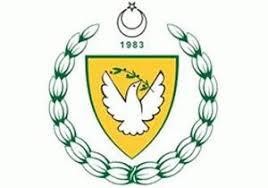 MİLLİ EĞİTİM BAKANLIĞIMESLEKİ TEKNİK ÖĞRETİM DAİRESİ MÜDÜRLÜĞÜ…………………………………...MESLEK LİSESİ20……- 20….. ÖĞRETİM YILI İŞLETMELERDE BECERİ EĞİTİMİÖĞRENCİ İŞ DOSYASIÇOCUK GELİŞİMİ VE EĞİTİMİ ALANIÖğrencinin:Adı Soyadı	: .....................................................................Okul Numarası: .....................................................................Sınıfı-Şubesi : .....................................................................Alan/Dalı	: .....................................................................İşletmenin:Adı	: .....................................................................Adresi	: .....................................................................Tel	:……………………………………………..Usta Öğretici / Eğitici Personelin:	Koordinatör ÖğretmeninAdı Soyadı	: ........................................................	Adı Soyadı:…………………………………ÖĞRENCİLERİN İŞLETME VE İŞ YERLERİNDE UYGULAMA YAPMALARINA İLİŞKİN VELİ BİLDİRİM FORMU.................................................................. MÜDÜRLÜĞÜ’NE,Okulunuzun………….sınıfı……………nolu	öğrencilerinden, velisi bulunduğum………………………………………………’in   aşağıda   belirtilen   işletmede	20...-20....öğretim yılı süresince haftada	gün staj yapmasında bir sakınca görmüyorum.Gereğini arz ederim.……/……./20....Öğrenci VelisiAdı Soyadı: ……………………………..........İmzası:…………………………………............Tel:……………………………………………Ev Adresi: ……………………………………………………………………………………İşletmenin Adı: ……………………………………………………………………...................Telefon No: ……………………………………………………………………………............İşinin Konusu:………………………………………………………………………….............İŞLETMELERDE BECERİ EĞİTİMİ GÖREN ÖĞRENCİLERİN SÖZLEŞMESİ GENEL HÜKÜMLER	Madde 1- Bu sözleşme, Çıraklık ve Meslek Eğitimi Yasası ve ilgili tüzüklerine uygun olarak, işletmede yapılacak beceri eğitiminin esaslarını düzenlemek amacıyla okul müdürü ile işveren veya işveren vekili arasında imzalanır.Madde 2- İki nüsha olarak düzenlenen ve taraflarca imzalanan bu sözleşmenin bir nüshası okul müdürlüğünde, bir nüshası ise işletmede bulunur.Madde 3- İşletmede beceri eğitimi gören öğrencinin teorik eğitimi okulda, pratik eğitimi ise işyerinin eğitim biriminde yapılacaktır. Haftada	gün işletmelerde beceri eğitimi yapılır.Madde 4- İşletmedeki beceri eğitimi, o yıl için hazırlanan ilgili öğretim yılı çalışma takvimine göre yapılır.Madde 5- Öğrencinin eğitimi sırasında işyerinin kusurundan meydana gelebilecek iş kazaları ve meslek hastalıklarından işveren/işveren vekili sorumludur.Madde 6- İşletmelerde beceri eğitimi gören öğrencilerin sigortaları Milli Eğitim ve Kültür Bakanlığı tarafından yapılacaktır. YÜRÜRLÜK	Madde 8- .../..../........ tarihinde yürürlülüğe girmek üzere taraflarca imzalanan bu sözleşme öğrencinin öğretim yılı başlangıcından değerlendirme sınavının yapıldığı ve çalışma takviminde belirlenen son tarihe kadar geçerlidir.Madde 9- İşverenin değişmesi halinde, yeni işveren ayni mesleği/üretimi sürdürüyorsa sözleşme devam eder.Madde 10- Öğrencinin belediye sınırları içinde okul değiştirmesi durumunda beceri eğitimi ayni işyerinde devam eder. Ancak, okuldaki sözleşme öğrencinin tasdiknamesi ile birlikte yeni okuluna gönderilir.Madde 11- Sözleşme;İşyerinin çeşitli sebeplerle kapatılmasıİşyeri sahibinin değişmesi halinde yeni işyerinin ayni mesleği/üretimi sürdürememesiÖğrenciye bakmakla yükümlü olanın belediye sınırları dışında zorunlu yer değiştirmesiÖğrencinin okuldan tasdikname ile uzaklaştırma veya örgün eğitim dışına çıkarma cezası olarak okulla ilişiğinin kesilmesi ÜCRET VE İZİN	Madde 12- Öğrenciye, işletmede beceri eğitiminin devam ettiği sürece yürürlükteki yasaya uygun olarak asgeri ücretin%30’undan az olmamak üzere ücret ödenir. Öğrenciye ödenecek ücret her türlü vergiden muaftır. Asgari ücrette yıl içinde artış olması halinde, bu artışlar, öğrencinin ücretine ayni oranda ilave edilir.Madde 13- Öğrenciler, teorik eğitim günlerinde izinli sayılırlar. İşletmenin uygun göreceği durumlarda okul idaresini de bilgilendirmek koşulu ile öğrenciye izin verilebilir. Fkat bu izin daha sonr telafi edilir.Madde 14- Öğrenci beceri eğitimi için işletmeye devam etmek zorundadır. İşletmede beceri eğitimine devam etmeyenöğrencinin bu günlerdeki ücreti kesilir.Madde 15- İşletme yetkilileri, özürsüz olarak beceri eğitimine gelmeyen öğrenciyi ayni gün içinde okul müdürlüğüne bildirmek zorundadır.Madde 16- Öğrencinin işletmede disiplin soruşturmasını gerektirecek davranışta bulunması halinde, bu durum işletme tarafından okul müdürlüğüne raporla bildirilir. Disiplin işlemi okul müdürlüğü tarafından Disiplin Tüzüğüne göre yürütülür. Sonuç işletmeye yazılı olarak bildirilir.Madde 17- İşletmelerde yapılan beceri eğitiminde öğrencinin; her dönemde temrin, proje, iş, deney, hizmet değerlendirilmesi ve beceri sınavından aldığı puanlar nota çevrilir. Birinci ve İkinci dönem notlarının aritmetik ortalaması alınarak yıl sonu notu belirlenir.İşletme Sorumlusu	Okul Müdürü..........................................MESLEK LİSESİ          ……………………………………………. ALANI İŞLETMELERDE BECERİ EĞİTİMİ YILLIK PLANİŞLETMELERDE BECERİ EĞİTİMİ GÖREN ÖĞRENCİLER İÇİN MAZERET İZİN DİLEKÇESİ……………………………………………………………. MESLEK LİSESİ MÜDÜRLÜĞÜ’NEİşletmenin Adı	:Adresi	:Telefon No :E-posta	:Yukarıda adı ve adresi yazılı işletmede meslek eğitimi gören okulunuz ………………..	Alan,............sınıfı,	...……numaralı	kızım/oğlum	'a……………………………………………………………………………………….. mazaretinden dolayı; Tarih:……………… ‘inde,	saat izin verilmesini talep etmekteyim.Bu iznin, devamsızlığından sayılacağını bildiğimi ve gereğini yerine getireceğimi saygı ile arz ederim.… /… / 20.....Öğrenci Velisinin: Adı Soyadı	:İmza	:İŞVEREN VEYA İŞLETME YETKİLİSİNİN:	SORUMLU MÜDÜR MUAVİNİN :AÇIKLAMA:Bu izin dilekçesi, iş yeri eğitim sorumlusu tarafından, izin verilmesinin uygun görülmesi halinde imzalandıktan sonra okul müdürlüğüne öğrenci velisi ile gönderilecektir. Öğrencinin bu durumu devam devamsızlık çizelgesine işlenecektir. Okul idaresinin uygun göreceği bir dönemde telafi edilecektir.BECERİ EĞİTİMİ GÖRECEK ÖĞRENCİLERİN İŞLETMELERE YERLEŞTİRMELERİNE AİT ZÜMRE TUTANAĞITarih: .../.../............................................................................................... Meslek Lisesi Müdürlüğü’ne................................................................................ alan öğrencilerimizin 20...-20... Eğitim ve Öğretimyılında, aşağıda adları yazılı işletmelere İşletmelerde Beceri Eğitimi dersine ait çalışmaları yapmak amacı ile gitmeleri uygun görülmüştür.Onayınıza arz ederiz........................................	……………………………………………………………………..Atelye Şefi /Alan Sorumlusu	Alan ÖğretmenleriOnaylayan:.................................................	……………………………Sorumlu Müdür Muavini	Okul Müdürü………………MESLEK  LİSESİ  20... – 20... ÖĞRETİM YILIBECERİ EĞİTİMİ NOT DEĞERLENDİRME KRİTERLERİÖğrencinin iş yerindeki devam devamsızlığı? (10 p)Öğrenci iş yerindeki arkadaşları ile uyumlu çalışıyor mu? (4 p)3- Öğrenci iş yerinin verdiği görevleri zamanında yerine getiriyor mu? ( 5 p)Mesleki teorik bilgi yeterliliğine sahip mi? (15 p)Uygulamadaki Problemi gidermek için uyguladığı teknikler yeterli mi?( 30 p)Öğrenci uygulamada iş güvenliği için gerekli önlemleri alıyor mu?( 24 p)İşyeri Eğitim Sorumlusu	Koordinatör Öğretmen…………………………………………	………………………………………………………………… LİSESİ 20... – 20... ÖĞRETİM  YILIİŞ DOSYASI DEĞERLENDİRME FORMU…………………………………………… MESLEK LİSESİİŞLETMELERDE BECERİ EĞİTİMİ GÖREN ÖĞRENCİLER İÇİN TANITIM KARTI…………………………………………… MESLEK LİSESİİŞLETMELERDE BECERİ EĞİTİMİ GÖREN ÖĞRENCİLER İÇİN TANITIM KARTI…………………………………………… MESLEK LİSESİİŞLETMELERDE BECERİ EĞİTİMİ GÖREN ÖĞRENCİLER İÇİN TANITIM KARTI…………………………………………… MESLEK LİSESİİŞLETMELERDE BECERİ EĞİTİMİ GÖREN ÖĞRENCİLER İÇİN TANITIM KARTI…………………………………………… MESLEK LİSESİİŞLETMELERDE BECERİ EĞİTİMİ GÖREN ÖĞRENCİLER İÇİN TANITIM KARTIFOTOĞRAFÖĞRENCİ BİLGİLERİÖĞRENCİ BİLGİLERİÖĞRENCİ BİLGİLERİÖĞRENCİ BİLGİLERİÖĞRENCİ BİLGİLERİÖĞRENCİ BİLGİLERİÖĞRENCİ BİLGİLERİAdı SoyadıAlanı / DalıSınıf ve ŞubesiOkul NoBaba AdıTelefonTelefonAna AdıTelefonTelefonDoğum Yeri Ve TarihiKan Grubu :Kan Grubu :Kan Grubu :Kan Grubu :Kan Grubu :Cep Telefonu Numarasıİkametgâh AdresiVELİ BİLGİLERİVELİ BİLGİLERİVELİ BİLGİLERİVELİ BİLGİLERİVELİ BİLGİLERİVELİ BİLGİLERİVELİ BİLGİLERİAdı SoyadıTelefon numarasıAdresiİŞLETME VE EĞİTİM SORUMLUSUNUN BİLGİLERİİŞLETME VE EĞİTİM SORUMLUSUNUN BİLGİLERİİŞLETME VE EĞİTİM SORUMLUSUNUN BİLGİLERİİŞLETME VE EĞİTİM SORUMLUSUNUN BİLGİLERİİŞLETME VE EĞİTİM SORUMLUSUNUN BİLGİLERİİŞLETME VE EĞİTİM SORUMLUSUNUN BİLGİLERİİŞLETME VE EĞİTİM SORUMLUSUNUN BİLGİLERİAdı SoyadıTelefon NumarasıFaks NoKOORDİNATÖR ÖĞRETMENİN BİLGİLERİKOORDİNATÖR ÖĞRETMENİN BİLGİLERİKOORDİNATÖR ÖĞRETMENİN BİLGİLERİKOORDİNATÖR ÖĞRETMENİN BİLGİLERİKOORDİNATÖR ÖĞRETMENİN BİLGİLERİKOORDİNATÖR ÖĞRETMENİN BİLGİLERİKOORDİNATÖR ÖĞRETMENİN BİLGİLERİAdı SoyadıTelefon NumarasıAçıklama:Açıklama:Açıklama:Uygundur……/….…/20.....Okul MüdürüUygundur……/….…/20.....Okul MüdürüUygundur……/….…/20.....Okul MüdürüUygundur……/….…/20.....Okul MüdürüKONULARKAZANDIRILACAK /PEKİŞTİRİLECEK YETERLİLİKİŞLETME TARAFINDAN UYGULANDIYSA TİKLEYİNİZ…………………………………………… MESLEK LİSESİİŞLETMELERDE BECERİ EĞİTİMİ GÖREN ÖĞRENCİLERİN 1.DÖNEM DEVAM-DEVAMSIZLIK ÇİZELGESİ…………………………………………… MESLEK LİSESİİŞLETMELERDE BECERİ EĞİTİMİ GÖREN ÖĞRENCİLERİN 1.DÖNEM DEVAM-DEVAMSIZLIK ÇİZELGESİ…………………………………………… MESLEK LİSESİİŞLETMELERDE BECERİ EĞİTİMİ GÖREN ÖĞRENCİLERİN 1.DÖNEM DEVAM-DEVAMSIZLIK ÇİZELGESİ…………………………………………… MESLEK LİSESİİŞLETMELERDE BECERİ EĞİTİMİ GÖREN ÖĞRENCİLERİN 1.DÖNEM DEVAM-DEVAMSIZLIK ÇİZELGESİ…………………………………………… MESLEK LİSESİİŞLETMELERDE BECERİ EĞİTİMİ GÖREN ÖĞRENCİLERİN 1.DÖNEM DEVAM-DEVAMSIZLIK ÇİZELGESİ…………………………………………… MESLEK LİSESİİŞLETMELERDE BECERİ EĞİTİMİ GÖREN ÖĞRENCİLERİN 1.DÖNEM DEVAM-DEVAMSIZLIK ÇİZELGESİ…………………………………………… MESLEK LİSESİİŞLETMELERDE BECERİ EĞİTİMİ GÖREN ÖĞRENCİLERİN 1.DÖNEM DEVAM-DEVAMSIZLIK ÇİZELGESİ…………………………………………… MESLEK LİSESİİŞLETMELERDE BECERİ EĞİTİMİ GÖREN ÖĞRENCİLERİN 1.DÖNEM DEVAM-DEVAMSIZLIK ÇİZELGESİ…………………………………………… MESLEK LİSESİİŞLETMELERDE BECERİ EĞİTİMİ GÖREN ÖĞRENCİLERİN 1.DÖNEM DEVAM-DEVAMSIZLIK ÇİZELGESİ…………………………………………… MESLEK LİSESİİŞLETMELERDE BECERİ EĞİTİMİ GÖREN ÖĞRENCİLERİN 1.DÖNEM DEVAM-DEVAMSIZLIK ÇİZELGESİ…………………………………………… MESLEK LİSESİİŞLETMELERDE BECERİ EĞİTİMİ GÖREN ÖĞRENCİLERİN 1.DÖNEM DEVAM-DEVAMSIZLIK ÇİZELGESİ…………………………………………… MESLEK LİSESİİŞLETMELERDE BECERİ EĞİTİMİ GÖREN ÖĞRENCİLERİN 1.DÖNEM DEVAM-DEVAMSIZLIK ÇİZELGESİ…………………………………………… MESLEK LİSESİİŞLETMELERDE BECERİ EĞİTİMİ GÖREN ÖĞRENCİLERİN 1.DÖNEM DEVAM-DEVAMSIZLIK ÇİZELGESİ…………………………………………… MESLEK LİSESİİŞLETMELERDE BECERİ EĞİTİMİ GÖREN ÖĞRENCİLERİN 1.DÖNEM DEVAM-DEVAMSIZLIK ÇİZELGESİ…………………………………………… MESLEK LİSESİİŞLETMELERDE BECERİ EĞİTİMİ GÖREN ÖĞRENCİLERİN 1.DÖNEM DEVAM-DEVAMSIZLIK ÇİZELGESİ…………………………………………… MESLEK LİSESİİŞLETMELERDE BECERİ EĞİTİMİ GÖREN ÖĞRENCİLERİN 1.DÖNEM DEVAM-DEVAMSIZLIK ÇİZELGESİ…………………………………………… MESLEK LİSESİİŞLETMELERDE BECERİ EĞİTİMİ GÖREN ÖĞRENCİLERİN 1.DÖNEM DEVAM-DEVAMSIZLIK ÇİZELGESİ…………………………………………… MESLEK LİSESİİŞLETMELERDE BECERİ EĞİTİMİ GÖREN ÖĞRENCİLERİN 1.DÖNEM DEVAM-DEVAMSIZLIK ÇİZELGESİ…………………………………………… MESLEK LİSESİİŞLETMELERDE BECERİ EĞİTİMİ GÖREN ÖĞRENCİLERİN 1.DÖNEM DEVAM-DEVAMSIZLIK ÇİZELGESİ…………………………………………… MESLEK LİSESİİŞLETMELERDE BECERİ EĞİTİMİ GÖREN ÖĞRENCİLERİN 1.DÖNEM DEVAM-DEVAMSIZLIK ÇİZELGESİ…………………………………………… MESLEK LİSESİİŞLETMELERDE BECERİ EĞİTİMİ GÖREN ÖĞRENCİLERİN 1.DÖNEM DEVAM-DEVAMSIZLIK ÇİZELGESİ…………………………………………… MESLEK LİSESİİŞLETMELERDE BECERİ EĞİTİMİ GÖREN ÖĞRENCİLERİN 1.DÖNEM DEVAM-DEVAMSIZLIK ÇİZELGESİ…………………………………………… MESLEK LİSESİİŞLETMELERDE BECERİ EĞİTİMİ GÖREN ÖĞRENCİLERİN 1.DÖNEM DEVAM-DEVAMSIZLIK ÇİZELGESİ…………………………………………… MESLEK LİSESİİŞLETMELERDE BECERİ EĞİTİMİ GÖREN ÖĞRENCİLERİN 1.DÖNEM DEVAM-DEVAMSIZLIK ÇİZELGESİ…………………………………………… MESLEK LİSESİİŞLETMELERDE BECERİ EĞİTİMİ GÖREN ÖĞRENCİLERİN 1.DÖNEM DEVAM-DEVAMSIZLIK ÇİZELGESİ…………………………………………… MESLEK LİSESİİŞLETMELERDE BECERİ EĞİTİMİ GÖREN ÖĞRENCİLERİN 1.DÖNEM DEVAM-DEVAMSIZLIK ÇİZELGESİ…………………………………………… MESLEK LİSESİİŞLETMELERDE BECERİ EĞİTİMİ GÖREN ÖĞRENCİLERİN 1.DÖNEM DEVAM-DEVAMSIZLIK ÇİZELGESİ…………………………………………… MESLEK LİSESİİŞLETMELERDE BECERİ EĞİTİMİ GÖREN ÖĞRENCİLERİN 1.DÖNEM DEVAM-DEVAMSIZLIK ÇİZELGESİ…………………………………………… MESLEK LİSESİİŞLETMELERDE BECERİ EĞİTİMİ GÖREN ÖĞRENCİLERİN 1.DÖNEM DEVAM-DEVAMSIZLIK ÇİZELGESİ…………………………………………… MESLEK LİSESİİŞLETMELERDE BECERİ EĞİTİMİ GÖREN ÖĞRENCİLERİN 1.DÖNEM DEVAM-DEVAMSIZLIK ÇİZELGESİ…………………………………………… MESLEK LİSESİİŞLETMELERDE BECERİ EĞİTİMİ GÖREN ÖĞRENCİLERİN 1.DÖNEM DEVAM-DEVAMSIZLIK ÇİZELGESİ…………………………………………… MESLEK LİSESİİŞLETMELERDE BECERİ EĞİTİMİ GÖREN ÖĞRENCİLERİN 1.DÖNEM DEVAM-DEVAMSIZLIK ÇİZELGESİ…………………………………………… MESLEK LİSESİİŞLETMELERDE BECERİ EĞİTİMİ GÖREN ÖĞRENCİLERİN 1.DÖNEM DEVAM-DEVAMSIZLIK ÇİZELGESİ…………………………………………… MESLEK LİSESİİŞLETMELERDE BECERİ EĞİTİMİ GÖREN ÖĞRENCİLERİN 1.DÖNEM DEVAM-DEVAMSIZLIK ÇİZELGESİİŞLETMENİN / KURUMUN ADIİŞLETMENİN / KURUMUN ADIİŞLETMENİN / KURUMUN ADIİŞLETMENİN / KURUMUN ADIİŞLETMENİN / KURUMUN ADIİŞLETMENİN / KURUMUN ADIİŞLETMENİN / KURUMUN ADIİŞLETMENİN / KURUMUN ADIİŞLETMENİN / KURUMUN ADIİŞLETMENİN / KURUMUN ADIİŞLETMENİN / KURUMUN ADIADRESİADRESİADRESİADRESİADRESİTELEFONTELEFONTELEFONTELEFONTELEFONFAXFAXFAXFAXFAXE-POSTAE-POSTAE-POSTAE-POSTAE-POSTAE-POSTAE-POSTAAYLARAYLAR12345678910111213141516171819202122232425262728293031EYLÜLEYLÜLEKİMEKİMKASIMKASIMARALIKARALIKOCAKOCAKÖĞRENCİNİN DEVAM ETMEDİĞİ GÜNLERLE İLGİLİ MAZARET VE AÇIKLAMALARIÖĞRENCİNİN DEVAM ETMEDİĞİ GÜNLERLE İLGİLİ MAZARET VE AÇIKLAMALARIÖĞRENCİNİN DEVAM ETMEDİĞİ GÜNLERLE İLGİLİ MAZARET VE AÇIKLAMALARIÖĞRENCİNİN DEVAM ETMEDİĞİ GÜNLERLE İLGİLİ MAZARET VE AÇIKLAMALARIÖĞRENCİNİN DEVAM ETMEDİĞİ GÜNLERLE İLGİLİ MAZARET VE AÇIKLAMALARIÖĞRENCİNİN DEVAM ETMEDİĞİ GÜNLERLE İLGİLİ MAZARET VE AÇIKLAMALARIÖĞRENCİNİN DEVAM ETMEDİĞİ GÜNLERLE İLGİLİ MAZARET VE AÇIKLAMALARIÖĞRENCİNİN DEVAM ETMEDİĞİ GÜNLERLE İLGİLİ MAZARET VE AÇIKLAMALARIÖĞRENCİNİN DEVAM ETMEDİĞİ GÜNLERLE İLGİLİ MAZARET VE AÇIKLAMALARIÖĞRENCİNİN DEVAM ETMEDİĞİ GÜNLERLE İLGİLİ MAZARET VE AÇIKLAMALARIÖĞRENCİNİN DEVAM ETMEDİĞİ GÜNLERLE İLGİLİ MAZARET VE AÇIKLAMALARIÖĞRENCİNİN DEVAM ETMEDİĞİ GÜNLERLE İLGİLİ MAZARET VE AÇIKLAMALARIÖĞRENCİNİN DEVAM ETMEDİĞİ GÜNLERLE İLGİLİ MAZARET VE AÇIKLAMALARIÖĞRENCİNİN DEVAM ETMEDİĞİ GÜNLERLE İLGİLİ MAZARET VE AÇIKLAMALARIÖĞRENCİNİN DEVAM ETMEDİĞİ GÜNLERLE İLGİLİ MAZARET VE AÇIKLAMALARIÖĞRENCİNİN DEVAM ETMEDİĞİ GÜNLERLE İLGİLİ MAZARET VE AÇIKLAMALARIÖĞRENCİNİN DEVAM ETMEDİĞİ GÜNLERLE İLGİLİ MAZARET VE AÇIKLAMALARIÖĞRENCİNİN DEVAM ETMEDİĞİ GÜNLERLE İLGİLİ MAZARET VE AÇIKLAMALARIÖĞRENCİNİN DEVAM ETMEDİĞİ GÜNLERLE İLGİLİ MAZARET VE AÇIKLAMALARIÖĞRENCİNİN DEVAM ETMEDİĞİ GÜNLERLE İLGİLİ MAZARET VE AÇIKLAMALARIÖĞRENCİNİN DEVAM ETMEDİĞİ GÜNLERLE İLGİLİ MAZARET VE AÇIKLAMALARITELEFON NO:TELEFON NO:TELEFON NO:TELEFON NO:TELEFON NO:TELEFON NO:TELEFON NO:TELEFON NO:TELEFON NO:TELEFON NO:TELEFON NO:TELEFON NO:EĞİTİM/ÖĞRETİM YILIEĞİTİM/ÖĞRETİM YILIEĞİTİM/ÖĞRETİM YILIEĞİTİM/ÖĞRETİM YILIÖĞRENCİNİN ADI SOYADIÖĞRENCİNİN ADI SOYADIÖĞRENCİNİN ADI SOYADIÖĞRENCİNİN ADI SOYADIÖĞRENCİNİN ADI SOYADIÖĞRENCİNİN ADI SOYADIÖĞRENCİNİN ADI SOYADIÖĞRENCİNİN ADI SOYADIÖĞRENCİNİN ADI SOYADISINIFISINIFISINIFIOKUL NOOKUL NOOKUL NOİŞ YERİ DEPARTMANI EĞİTİM SORUMLUSUNUNİŞ YERİ DEPARTMANI EĞİTİM SORUMLUSUNUNİŞ YERİ DEPARTMANI EĞİTİM SORUMLUSUNUNİŞ YERİ DEPARTMANI EĞİTİM SORUMLUSUNUNİŞ YERİ DEPARTMANI EĞİTİM SORUMLUSUNUNİŞ YERİ DEPARTMANI EĞİTİM SORUMLUSUNUNİŞ YERİ DEPARTMANI EĞİTİM SORUMLUSUNUNİŞ YERİ DEPARTMANI EĞİTİM SORUMLUSUNUNİŞ YERİ DEPARTMANI EĞİTİM SORUMLUSUNUNİŞ YERİ DEPARTMANI EĞİTİM SORUMLUSUNUNİŞ YERİ DEPARTMANI EĞİTİM SORUMLUSUNUNİŞ YERİ DEPARTMANI EĞİTİM SORUMLUSUNUNİŞ YERİ DEPARTMANI EĞİTİM SORUMLUSUNUNİŞ YERİ DEPARTMANI EĞİTİM SORUMLUSUNUNADI SOYADIADI SOYADIADI SOYADIADI SOYADIADI SOYADITELEFONUTELEFONUTELEFONUTELEFONUİMZASIİMZASIİMZASIİMZASIİMZASIDEVAM-DEVAMSIZLIĞIN GÖSTERİLECEĞİ SEMBOLLERDEVAM-DEVAMSIZLIĞIN GÖSTERİLECEĞİ SEMBOLLERDEVAM-DEVAMSIZLIĞIN GÖSTERİLECEĞİ SEMBOLLERDEVAM-DEVAMSIZLIĞIN GÖSTERİLECEĞİ SEMBOLLERDEVAM-DEVAMSIZLIĞIN GÖSTERİLECEĞİ SEMBOLLERDEVAM-DEVAMSIZLIĞIN GÖSTERİLECEĞİ SEMBOLLERDEVAM-DEVAMSIZLIĞIN GÖSTERİLECEĞİ SEMBOLLERDEVAM-DEVAMSIZLIĞIN GÖSTERİLECEĞİ SEMBOLLERDEVAM-DEVAMSIZLIĞIN GÖSTERİLECEĞİ SEMBOLLERDEVAM-DEVAMSIZLIĞIN GÖSTERİLECEĞİ SEMBOLLERDEVAM-DEVAMSIZLIĞIN GÖSTERİLECEĞİ SEMBOLLERDEVAM-DEVAMSIZLIĞIN GÖSTERİLECEĞİ SEMBOLLERDEVAM-DEVAMSIZLIĞIN GÖSTERİLECEĞİ SEMBOLLERDEVAM-DEVAMSIZLIĞIN GÖSTERİLECEĞİ SEMBOLLERTOP. İBE GÜNÜ:TOP. İBE GÜNÜ:TOP. İBE GÜNÜ:TOP. İBE GÜNÜ:TOP. İBE GÜNÜ:DDEVAMSIZ(Gelmediği Günler)DEVAMSIZ(Gelmediği Günler)DEVAMSIZ(Gelmediği Günler)DEVAMSIZ(Gelmediği Günler)DEVAMSIZ(Gelmediği Günler)DEVAMSIZ(Gelmediği Günler)DEVAMSIZ(Gelmediği Günler)DEVAMSIZ(Gelmediği Günler)DEVAMSIZ(Gelmediği Günler)DEVAMSIZ(Gelmediği Günler)DEVAMSIZ(Gelmediği Günler)DEVAMSIZ(Gelmediği Günler)DEVAMSIZ(Gelmediği Günler)DOKUL KORDİNATÖR ÖĞRETMENİNOKUL KORDİNATÖR ÖĞRETMENİNOKUL KORDİNATÖR ÖĞRETMENİNOKUL KORDİNATÖR ÖĞRETMENİNOKUL KORDİNATÖR ÖĞRETMENİNOKUL KORDİNATÖR ÖĞRETMENİNOKUL KORDİNATÖR ÖĞRETMENİNOKUL KORDİNATÖR ÖĞRETMENİNOKUL KORDİNATÖR ÖĞRETMENİNOKUL KORDİNATÖR ÖĞRETMENİNOKUL KORDİNATÖR ÖĞRETMENİNOKUL KORDİNATÖR ÖĞRETMENİNOKUL KORDİNATÖR ÖĞRETMENİNOKUL KORDİNATÖR ÖĞRETMENİNXİŞLETMEDE OLDUĞU GÜNLERİŞLETMEDE OLDUĞU GÜNLERİŞLETMEDE OLDUĞU GÜNLERİŞLETMEDE OLDUĞU GÜNLERİŞLETMEDE OLDUĞU GÜNLERİŞLETMEDE OLDUĞU GÜNLERİŞLETMEDE OLDUĞU GÜNLERİŞLETMEDE OLDUĞU GÜNLERİŞLETMEDE OLDUĞU GÜNLERİŞLETMEDE OLDUĞU GÜNLERİŞLETMEDE OLDUĞU GÜNLERİŞLETMEDE OLDUĞU GÜNLERİŞLETMEDE OLDUĞU GÜNLERXADI SOYADIADI SOYADIADI SOYADIADI SOYADIADI SOYADITELEFONUTELEFONUTELEFONUTELEFONUİMZASIİMZASIİMZASIİMZASIİMZASIİMAZARET İZİNLİ OLDUĞU GÜNLERMAZARET İZİNLİ OLDUĞU GÜNLERMAZARET İZİNLİ OLDUĞU GÜNLERMAZARET İZİNLİ OLDUĞU GÜNLERMAZARET İZİNLİ OLDUĞU GÜNLERMAZARET İZİNLİ OLDUĞU GÜNLERMAZARET İZİNLİ OLDUĞU GÜNLERMAZARET İZİNLİ OLDUĞU GÜNLERMAZARET İZİNLİ OLDUĞU GÜNLERMAZARET İZİNLİ OLDUĞU GÜNLERMAZARET İZİNLİ OLDUĞU GÜNLERMAZARET İZİNLİ OLDUĞU GÜNLERMAZARET İZİNLİ OLDUĞU GÜNLERİRRAPORLURAPORLURAPORLURAPORLURAPORLURAPORLURAPORLURAPORLURAPORLURAPORLURAPORLURAPORLURAPORLURSORUMLU MÜDÜR MUAVİNİN ONAYI VE İMZASISORUMLU MÜDÜR MUAVİNİN ONAYI VE İMZASISORUMLU MÜDÜR MUAVİNİN ONAYI VE İMZASISORUMLU MÜDÜR MUAVİNİN ONAYI VE İMZASISORUMLU MÜDÜR MUAVİNİN ONAYI VE İMZASISORUMLU MÜDÜR MUAVİNİN ONAYI VE İMZASISORUMLU MÜDÜR MUAVİNİN ONAYI VE İMZASISORUMLU MÜDÜR MUAVİNİN ONAYI VE İMZASISORUMLU MÜDÜR MUAVİNİN ONAYI VE İMZASISORUMLU MÜDÜR MUAVİNİN ONAYI VE İMZASISORUMLU MÜDÜR MUAVİNİN ONAYI VE İMZASISORUMLU MÜDÜR MUAVİNİN ONAYI VE İMZASISORUMLU MÜDÜR MUAVİNİN ONAYI VE İMZASISORUMLU MÜDÜR MUAVİNİN ONAYI VE İMZASITTELAFİ ETTİĞİ GÜNLER(D,R,İ)TELAFİ ETTİĞİ GÜNLER(D,R,İ)TELAFİ ETTİĞİ GÜNLER(D,R,İ)TELAFİ ETTİĞİ GÜNLER(D,R,İ)TELAFİ ETTİĞİ GÜNLER(D,R,İ)TELAFİ ETTİĞİ GÜNLER(D,R,İ)TELAFİ ETTİĞİ GÜNLER(D,R,İ)TELAFİ ETTİĞİ GÜNLER(D,R,İ)TELAFİ ETTİĞİ GÜNLER(D,R,İ)TELAFİ ETTİĞİ GÜNLER(D,R,İ)TELAFİ ETTİĞİ GÜNLER(D,R,İ)TELAFİ ETTİĞİ GÜNLER(D,R,İ)TELAFİ ETTİĞİ GÜNLER(D,R,İ)TRTRESMİ TATİLRESMİ TATİLRESMİ TATİLRESMİ TATİLRESMİ TATİLRESMİ TATİLRESMİ TATİLRESMİ TATİLRESMİ TATİLRESMİ TATİLRESMİ TATİLRESMİ TATİLRESMİ TATİLRTSHSINAV HAFTASISINAV HAFTASISINAV HAFTASISINAV HAFTASISINAV HAFTASISINAV HAFTASISINAV HAFTASISINAV HAFTASISINAV HAFTASISINAV HAFTASISINAV HAFTASISINAV HAFTASISINAV HAFTASISHİİİDARİ İZİNLİİDARİ İZİNLİİDARİ İZİNLİİDARİ İZİNLİİDARİ İZİNLİİDARİ İZİNLİİDARİ İZİNLİİDARİ İZİNLİİDARİ İZİNLİİDARİ İZİNLİİDARİ İZİNLİİDARİ İZİNLİİDARİ İZİNLİİİ…………………………………………….. MESLEK LİSESİİŞLETMELERDE BECERİ EĞİTİMİ GÖREN ÖĞRENCİLERİN 2.DÖNEM DEVAM-DEVAMSIZLIK ÇİZELGESİ…………………………………………….. MESLEK LİSESİİŞLETMELERDE BECERİ EĞİTİMİ GÖREN ÖĞRENCİLERİN 2.DÖNEM DEVAM-DEVAMSIZLIK ÇİZELGESİ…………………………………………….. MESLEK LİSESİİŞLETMELERDE BECERİ EĞİTİMİ GÖREN ÖĞRENCİLERİN 2.DÖNEM DEVAM-DEVAMSIZLIK ÇİZELGESİ…………………………………………….. MESLEK LİSESİİŞLETMELERDE BECERİ EĞİTİMİ GÖREN ÖĞRENCİLERİN 2.DÖNEM DEVAM-DEVAMSIZLIK ÇİZELGESİ…………………………………………….. MESLEK LİSESİİŞLETMELERDE BECERİ EĞİTİMİ GÖREN ÖĞRENCİLERİN 2.DÖNEM DEVAM-DEVAMSIZLIK ÇİZELGESİ…………………………………………….. MESLEK LİSESİİŞLETMELERDE BECERİ EĞİTİMİ GÖREN ÖĞRENCİLERİN 2.DÖNEM DEVAM-DEVAMSIZLIK ÇİZELGESİ…………………………………………….. MESLEK LİSESİİŞLETMELERDE BECERİ EĞİTİMİ GÖREN ÖĞRENCİLERİN 2.DÖNEM DEVAM-DEVAMSIZLIK ÇİZELGESİ…………………………………………….. MESLEK LİSESİİŞLETMELERDE BECERİ EĞİTİMİ GÖREN ÖĞRENCİLERİN 2.DÖNEM DEVAM-DEVAMSIZLIK ÇİZELGESİ…………………………………………….. MESLEK LİSESİİŞLETMELERDE BECERİ EĞİTİMİ GÖREN ÖĞRENCİLERİN 2.DÖNEM DEVAM-DEVAMSIZLIK ÇİZELGESİ…………………………………………….. MESLEK LİSESİİŞLETMELERDE BECERİ EĞİTİMİ GÖREN ÖĞRENCİLERİN 2.DÖNEM DEVAM-DEVAMSIZLIK ÇİZELGESİ…………………………………………….. MESLEK LİSESİİŞLETMELERDE BECERİ EĞİTİMİ GÖREN ÖĞRENCİLERİN 2.DÖNEM DEVAM-DEVAMSIZLIK ÇİZELGESİ…………………………………………….. MESLEK LİSESİİŞLETMELERDE BECERİ EĞİTİMİ GÖREN ÖĞRENCİLERİN 2.DÖNEM DEVAM-DEVAMSIZLIK ÇİZELGESİ…………………………………………….. MESLEK LİSESİİŞLETMELERDE BECERİ EĞİTİMİ GÖREN ÖĞRENCİLERİN 2.DÖNEM DEVAM-DEVAMSIZLIK ÇİZELGESİ…………………………………………….. MESLEK LİSESİİŞLETMELERDE BECERİ EĞİTİMİ GÖREN ÖĞRENCİLERİN 2.DÖNEM DEVAM-DEVAMSIZLIK ÇİZELGESİ…………………………………………….. MESLEK LİSESİİŞLETMELERDE BECERİ EĞİTİMİ GÖREN ÖĞRENCİLERİN 2.DÖNEM DEVAM-DEVAMSIZLIK ÇİZELGESİ…………………………………………….. MESLEK LİSESİİŞLETMELERDE BECERİ EĞİTİMİ GÖREN ÖĞRENCİLERİN 2.DÖNEM DEVAM-DEVAMSIZLIK ÇİZELGESİ…………………………………………….. MESLEK LİSESİİŞLETMELERDE BECERİ EĞİTİMİ GÖREN ÖĞRENCİLERİN 2.DÖNEM DEVAM-DEVAMSIZLIK ÇİZELGESİ…………………………………………….. MESLEK LİSESİİŞLETMELERDE BECERİ EĞİTİMİ GÖREN ÖĞRENCİLERİN 2.DÖNEM DEVAM-DEVAMSIZLIK ÇİZELGESİ…………………………………………….. MESLEK LİSESİİŞLETMELERDE BECERİ EĞİTİMİ GÖREN ÖĞRENCİLERİN 2.DÖNEM DEVAM-DEVAMSIZLIK ÇİZELGESİ…………………………………………….. MESLEK LİSESİİŞLETMELERDE BECERİ EĞİTİMİ GÖREN ÖĞRENCİLERİN 2.DÖNEM DEVAM-DEVAMSIZLIK ÇİZELGESİ…………………………………………….. MESLEK LİSESİİŞLETMELERDE BECERİ EĞİTİMİ GÖREN ÖĞRENCİLERİN 2.DÖNEM DEVAM-DEVAMSIZLIK ÇİZELGESİ…………………………………………….. MESLEK LİSESİİŞLETMELERDE BECERİ EĞİTİMİ GÖREN ÖĞRENCİLERİN 2.DÖNEM DEVAM-DEVAMSIZLIK ÇİZELGESİ…………………………………………….. MESLEK LİSESİİŞLETMELERDE BECERİ EĞİTİMİ GÖREN ÖĞRENCİLERİN 2.DÖNEM DEVAM-DEVAMSIZLIK ÇİZELGESİ…………………………………………….. MESLEK LİSESİİŞLETMELERDE BECERİ EĞİTİMİ GÖREN ÖĞRENCİLERİN 2.DÖNEM DEVAM-DEVAMSIZLIK ÇİZELGESİ…………………………………………….. MESLEK LİSESİİŞLETMELERDE BECERİ EĞİTİMİ GÖREN ÖĞRENCİLERİN 2.DÖNEM DEVAM-DEVAMSIZLIK ÇİZELGESİ…………………………………………….. MESLEK LİSESİİŞLETMELERDE BECERİ EĞİTİMİ GÖREN ÖĞRENCİLERİN 2.DÖNEM DEVAM-DEVAMSIZLIK ÇİZELGESİ…………………………………………….. MESLEK LİSESİİŞLETMELERDE BECERİ EĞİTİMİ GÖREN ÖĞRENCİLERİN 2.DÖNEM DEVAM-DEVAMSIZLIK ÇİZELGESİ…………………………………………….. MESLEK LİSESİİŞLETMELERDE BECERİ EĞİTİMİ GÖREN ÖĞRENCİLERİN 2.DÖNEM DEVAM-DEVAMSIZLIK ÇİZELGESİ…………………………………………….. MESLEK LİSESİİŞLETMELERDE BECERİ EĞİTİMİ GÖREN ÖĞRENCİLERİN 2.DÖNEM DEVAM-DEVAMSIZLIK ÇİZELGESİ…………………………………………….. MESLEK LİSESİİŞLETMELERDE BECERİ EĞİTİMİ GÖREN ÖĞRENCİLERİN 2.DÖNEM DEVAM-DEVAMSIZLIK ÇİZELGESİ…………………………………………….. MESLEK LİSESİİŞLETMELERDE BECERİ EĞİTİMİ GÖREN ÖĞRENCİLERİN 2.DÖNEM DEVAM-DEVAMSIZLIK ÇİZELGESİ…………………………………………….. MESLEK LİSESİİŞLETMELERDE BECERİ EĞİTİMİ GÖREN ÖĞRENCİLERİN 2.DÖNEM DEVAM-DEVAMSIZLIK ÇİZELGESİ…………………………………………….. MESLEK LİSESİİŞLETMELERDE BECERİ EĞİTİMİ GÖREN ÖĞRENCİLERİN 2.DÖNEM DEVAM-DEVAMSIZLIK ÇİZELGESİ…………………………………………….. MESLEK LİSESİİŞLETMELERDE BECERİ EĞİTİMİ GÖREN ÖĞRENCİLERİN 2.DÖNEM DEVAM-DEVAMSIZLIK ÇİZELGESİİŞLETMENİN / KURUMUN ADIİŞLETMENİN / KURUMUN ADIİŞLETMENİN / KURUMUN ADIİŞLETMENİN / KURUMUN ADIİŞLETMENİN / KURUMUN ADIİŞLETMENİN / KURUMUN ADIİŞLETMENİN / KURUMUN ADIİŞLETMENİN / KURUMUN ADIİŞLETMENİN / KURUMUN ADIİŞLETMENİN / KURUMUN ADIİŞLETMENİN / KURUMUN ADIADRESİADRESİADRESİADRESİADRESİTELEFONTELEFONTELEFONTELEFONTELEFONFAXFAXFAXFAXFAXE-POSTAE-POSTAE-POSTAE-POSTAE-POSTAE-POSTAE-POSTAAYLARAYLAR12345678910111213141516171819202122232425262728293031ŞUBATŞUBATMARTMARTNİSANNİSANMAYISMAYISÖĞRENCİNİN DEVAM ETMEDİĞİ GÜNLERLE İLĞİLİ MAZARET VE AÇIKLAMALARIÖĞRENCİNİN DEVAM ETMEDİĞİ GÜNLERLE İLĞİLİ MAZARET VE AÇIKLAMALARIÖĞRENCİNİN DEVAM ETMEDİĞİ GÜNLERLE İLĞİLİ MAZARET VE AÇIKLAMALARIÖĞRENCİNİN DEVAM ETMEDİĞİ GÜNLERLE İLĞİLİ MAZARET VE AÇIKLAMALARIÖĞRENCİNİN DEVAM ETMEDİĞİ GÜNLERLE İLĞİLİ MAZARET VE AÇIKLAMALARIÖĞRENCİNİN DEVAM ETMEDİĞİ GÜNLERLE İLĞİLİ MAZARET VE AÇIKLAMALARIÖĞRENCİNİN DEVAM ETMEDİĞİ GÜNLERLE İLĞİLİ MAZARET VE AÇIKLAMALARIÖĞRENCİNİN DEVAM ETMEDİĞİ GÜNLERLE İLĞİLİ MAZARET VE AÇIKLAMALARIÖĞRENCİNİN DEVAM ETMEDİĞİ GÜNLERLE İLĞİLİ MAZARET VE AÇIKLAMALARIÖĞRENCİNİN DEVAM ETMEDİĞİ GÜNLERLE İLĞİLİ MAZARET VE AÇIKLAMALARIÖĞRENCİNİN DEVAM ETMEDİĞİ GÜNLERLE İLĞİLİ MAZARET VE AÇIKLAMALARIÖĞRENCİNİN DEVAM ETMEDİĞİ GÜNLERLE İLĞİLİ MAZARET VE AÇIKLAMALARIÖĞRENCİNİN DEVAM ETMEDİĞİ GÜNLERLE İLĞİLİ MAZARET VE AÇIKLAMALARIÖĞRENCİNİN DEVAM ETMEDİĞİ GÜNLERLE İLĞİLİ MAZARET VE AÇIKLAMALARIÖĞRENCİNİN DEVAM ETMEDİĞİ GÜNLERLE İLĞİLİ MAZARET VE AÇIKLAMALARIÖĞRENCİNİN DEVAM ETMEDİĞİ GÜNLERLE İLĞİLİ MAZARET VE AÇIKLAMALARIÖĞRENCİNİN DEVAM ETMEDİĞİ GÜNLERLE İLĞİLİ MAZARET VE AÇIKLAMALARIÖĞRENCİNİN DEVAM ETMEDİĞİ GÜNLERLE İLĞİLİ MAZARET VE AÇIKLAMALARIÖĞRENCİNİN DEVAM ETMEDİĞİ GÜNLERLE İLĞİLİ MAZARET VE AÇIKLAMALARIÖĞRENCİNİN DEVAM ETMEDİĞİ GÜNLERLE İLĞİLİ MAZARET VE AÇIKLAMALARIÖĞRENCİNİN DEVAM ETMEDİĞİ GÜNLERLE İLĞİLİ MAZARET VE AÇIKLAMALARITELEFON NO:TELEFON NO:TELEFON NO:TELEFON NO:TELEFON NO:TELEFON NO:TELEFON NO:TELEFON NO:TELEFON NO:TELEFON NO:TELEFON NO:TELEFON NO:EĞİTİM/ÖĞRETİM YILIEĞİTİM/ÖĞRETİM YILIEĞİTİM/ÖĞRETİM YILIEĞİTİM/ÖĞRETİM YILIÖĞRENCİNİN ADI SOYADIÖĞRENCİNİN ADI SOYADIÖĞRENCİNİN ADI SOYADIÖĞRENCİNİN ADI SOYADIÖĞRENCİNİN ADI SOYADIÖĞRENCİNİN ADI SOYADIÖĞRENCİNİN ADI SOYADIÖĞRENCİNİN ADI SOYADIÖĞRENCİNİN ADI SOYADISINIFISINIFISINIFIOKUL NOOKUL NOOKUL NOİŞ YERİ DEPARTMANI EĞİTİM SORUMLUSUNUNİŞ YERİ DEPARTMANI EĞİTİM SORUMLUSUNUNİŞ YERİ DEPARTMANI EĞİTİM SORUMLUSUNUNİŞ YERİ DEPARTMANI EĞİTİM SORUMLUSUNUNİŞ YERİ DEPARTMANI EĞİTİM SORUMLUSUNUNİŞ YERİ DEPARTMANI EĞİTİM SORUMLUSUNUNİŞ YERİ DEPARTMANI EĞİTİM SORUMLUSUNUNİŞ YERİ DEPARTMANI EĞİTİM SORUMLUSUNUNİŞ YERİ DEPARTMANI EĞİTİM SORUMLUSUNUNİŞ YERİ DEPARTMANI EĞİTİM SORUMLUSUNUNİŞ YERİ DEPARTMANI EĞİTİM SORUMLUSUNUNİŞ YERİ DEPARTMANI EĞİTİM SORUMLUSUNUNİŞ YERİ DEPARTMANI EĞİTİM SORUMLUSUNUNİŞ YERİ DEPARTMANI EĞİTİM SORUMLUSUNUNADI SOYADIADI SOYADIADI SOYADIADI SOYADIADI SOYADITELEFONUTELEFONUTELEFONUTELEFONUİMZASIİMZASIİMZASIİMZASIİMZASIDEVAM-DEVAMSIZLIĞIN GÖSTERİLECEĞİ SEMBOLLERDEVAM-DEVAMSIZLIĞIN GÖSTERİLECEĞİ SEMBOLLERDEVAM-DEVAMSIZLIĞIN GÖSTERİLECEĞİ SEMBOLLERDEVAM-DEVAMSIZLIĞIN GÖSTERİLECEĞİ SEMBOLLERDEVAM-DEVAMSIZLIĞIN GÖSTERİLECEĞİ SEMBOLLERDEVAM-DEVAMSIZLIĞIN GÖSTERİLECEĞİ SEMBOLLERDEVAM-DEVAMSIZLIĞIN GÖSTERİLECEĞİ SEMBOLLERDEVAM-DEVAMSIZLIĞIN GÖSTERİLECEĞİ SEMBOLLERDEVAM-DEVAMSIZLIĞIN GÖSTERİLECEĞİ SEMBOLLERDEVAM-DEVAMSIZLIĞIN GÖSTERİLECEĞİ SEMBOLLERDEVAM-DEVAMSIZLIĞIN GÖSTERİLECEĞİ SEMBOLLERDEVAM-DEVAMSIZLIĞIN GÖSTERİLECEĞİ SEMBOLLERDEVAM-DEVAMSIZLIĞIN GÖSTERİLECEĞİ SEMBOLLERDEVAM-DEVAMSIZLIĞIN GÖSTERİLECEĞİ SEMBOLLERTOP.İBE GÜNÜ:TOP.İBE GÜNÜ:TOP.İBE GÜNÜ:TOP.İBE GÜNÜ:TOP.İBE GÜNÜ:DDEVAMSIZ(Gelmediği Günler)DEVAMSIZ(Gelmediği Günler)DEVAMSIZ(Gelmediği Günler)DEVAMSIZ(Gelmediği Günler)DEVAMSIZ(Gelmediği Günler)DEVAMSIZ(Gelmediği Günler)DEVAMSIZ(Gelmediği Günler)DEVAMSIZ(Gelmediği Günler)DEVAMSIZ(Gelmediği Günler)DEVAMSIZ(Gelmediği Günler)DEVAMSIZ(Gelmediği Günler)DEVAMSIZ(Gelmediği Günler)DEVAMSIZ(Gelmediği Günler)DOKUL KORDİNATÖR ÖĞRETMENİNOKUL KORDİNATÖR ÖĞRETMENİNOKUL KORDİNATÖR ÖĞRETMENİNOKUL KORDİNATÖR ÖĞRETMENİNOKUL KORDİNATÖR ÖĞRETMENİNOKUL KORDİNATÖR ÖĞRETMENİNOKUL KORDİNATÖR ÖĞRETMENİNOKUL KORDİNATÖR ÖĞRETMENİNOKUL KORDİNATÖR ÖĞRETMENİNOKUL KORDİNATÖR ÖĞRETMENİNOKUL KORDİNATÖR ÖĞRETMENİNOKUL KORDİNATÖR ÖĞRETMENİNOKUL KORDİNATÖR ÖĞRETMENİNOKUL KORDİNATÖR ÖĞRETMENİNXİŞLETMEDE OLDUĞU GÜNLERİŞLETMEDE OLDUĞU GÜNLERİŞLETMEDE OLDUĞU GÜNLERİŞLETMEDE OLDUĞU GÜNLERİŞLETMEDE OLDUĞU GÜNLERİŞLETMEDE OLDUĞU GÜNLERİŞLETMEDE OLDUĞU GÜNLERİŞLETMEDE OLDUĞU GÜNLERİŞLETMEDE OLDUĞU GÜNLERİŞLETMEDE OLDUĞU GÜNLERİŞLETMEDE OLDUĞU GÜNLERİŞLETMEDE OLDUĞU GÜNLERİŞLETMEDE OLDUĞU GÜNLERXADI SOYADIADI SOYADIADI SOYADIADI SOYADIADI SOYADITELEFONUTELEFONUTELEFONUTELEFONUİMZASIİMZASIİMZASIİMZASIİMZASIİMAZARET İZİNLİ OLDUĞU GÜNLERMAZARET İZİNLİ OLDUĞU GÜNLERMAZARET İZİNLİ OLDUĞU GÜNLERMAZARET İZİNLİ OLDUĞU GÜNLERMAZARET İZİNLİ OLDUĞU GÜNLERMAZARET İZİNLİ OLDUĞU GÜNLERMAZARET İZİNLİ OLDUĞU GÜNLERMAZARET İZİNLİ OLDUĞU GÜNLERMAZARET İZİNLİ OLDUĞU GÜNLERMAZARET İZİNLİ OLDUĞU GÜNLERMAZARET İZİNLİ OLDUĞU GÜNLERMAZARET İZİNLİ OLDUĞU GÜNLERMAZARET İZİNLİ OLDUĞU GÜNLERİRRAPORLURAPORLURAPORLURAPORLURAPORLURAPORLURAPORLURAPORLURAPORLURAPORLURAPORLURAPORLURAPORLURSORUMLU MÜDÜR MUAVİNİN ONAYI VE İMZASISORUMLU MÜDÜR MUAVİNİN ONAYI VE İMZASISORUMLU MÜDÜR MUAVİNİN ONAYI VE İMZASISORUMLU MÜDÜR MUAVİNİN ONAYI VE İMZASISORUMLU MÜDÜR MUAVİNİN ONAYI VE İMZASISORUMLU MÜDÜR MUAVİNİN ONAYI VE İMZASISORUMLU MÜDÜR MUAVİNİN ONAYI VE İMZASISORUMLU MÜDÜR MUAVİNİN ONAYI VE İMZASISORUMLU MÜDÜR MUAVİNİN ONAYI VE İMZASISORUMLU MÜDÜR MUAVİNİN ONAYI VE İMZASISORUMLU MÜDÜR MUAVİNİN ONAYI VE İMZASISORUMLU MÜDÜR MUAVİNİN ONAYI VE İMZASISORUMLU MÜDÜR MUAVİNİN ONAYI VE İMZASISORUMLU MÜDÜR MUAVİNİN ONAYI VE İMZASITTELAFİ ETTİĞİ GÜNLER(D,R,İ)TELAFİ ETTİĞİ GÜNLER(D,R,İ)TELAFİ ETTİĞİ GÜNLER(D,R,İ)TELAFİ ETTİĞİ GÜNLER(D,R,İ)TELAFİ ETTİĞİ GÜNLER(D,R,İ)TELAFİ ETTİĞİ GÜNLER(D,R,İ)TELAFİ ETTİĞİ GÜNLER(D,R,İ)TELAFİ ETTİĞİ GÜNLER(D,R,İ)TELAFİ ETTİĞİ GÜNLER(D,R,İ)TELAFİ ETTİĞİ GÜNLER(D,R,İ)TELAFİ ETTİĞİ GÜNLER(D,R,İ)TELAFİ ETTİĞİ GÜNLER(D,R,İ)TELAFİ ETTİĞİ GÜNLER(D,R,İ)TRTRESMİ TATİLRESMİ TATİLRESMİ TATİLRESMİ TATİLRESMİ TATİLRESMİ TATİLRESMİ TATİLRESMİ TATİLRESMİ TATİLRESMİ TATİLRESMİ TATİLRESMİ TATİLRESMİ TATİLRTSHSINAV HAFTASISINAV HAFTASISINAV HAFTASISINAV HAFTASISINAV HAFTASISINAV HAFTASISINAV HAFTASISINAV HAFTASISINAV HAFTASISINAV HAFTASISINAV HAFTASISINAV HAFTASISINAV HAFTASISHİİİDARİ İZİNLİİDARİ İZİNLİİDARİ İZİNLİİDARİ İZİNLİİDARİ İZİNLİİDARİ İZİNLİİDARİ İZİNLİİDARİ İZİNLİİDARİ İZİNLİİDARİ İZİNLİİDARİ İZİNLİİDARİ İZİNLİİDARİ İZİNLİİİAdı Soyadı:……………………………………………Adı Soyadı:…………………………Görevi:……………………………………………Tarih:..../……/……..Tarihİmza:..../……/……..:İmza:Günlük Beceri Eğitimi RaporuGünlük Beceri Eğitimi RaporuÖğrencinin:Adı:	Soyadı:	Sınıfı:	No:Öğrencinin:Adı:	Soyadı:	Sınıfı:	No:GÜNLÜK YAPILAN İŞLER: (Öğrenci günlük yaptığı işleri sıra ile yazılacak.)........................................................................................................................................................ÇARŞAMBA.....................................................................................................................................................................................................................................................................................................................................................................................................................................................................................................................................................................................................................................................................................................................................................................................................................................................................................................................................................................................................................................................................................................PERŞEMBE....................................................................................................................................................................................................................................................................................................................................................................................................................................................................................................................................................................................................................................................................................................................................................................................................................................................................................................................................................................................................................................................................................................CUMA ....................................................................................................................................................................................................................................................................................................................................................................................................................................................................................................................................................................................................................................................................................................................................................................................................................................................................................................................................................................................................................................................................................................GÜNLÜK YAPILAN İŞLER: (Öğrenci günlük yaptığı işleri sıra ile yazılacak.)........................................................................................................................................................ÇARŞAMBA.....................................................................................................................................................................................................................................................................................................................................................................................................................................................................................................................................................................................................................................................................................................................................................................................................................................................................................................................................................................................................................................................................................................PERŞEMBE....................................................................................................................................................................................................................................................................................................................................................................................................................................................................................................................................................................................................................................................................................................................................................................................................................................................................................................................................................................................................................................................................................................CUMA ....................................................................................................................................................................................................................................................................................................................................................................................................................................................................................................................................................................................................................................................................................................................................................................................................................................................................................................................................................................................................................................................................................................KANIT: ( resimler, kullanılan belgeler, yasalar, tüzükler ekte sunulabilir)KANIT: ( resimler, kullanılan belgeler, yasalar, tüzükler ekte sunulabilir)İŞ GÜVENLİĞİ İÇİN ALINAN ÖNLEMLER: ( Yapılacak işe göre iş güvenliği ile ilgili alınan önlemlerlistelenecek, resimler ekte sunulabilir.)İŞ GÜVENLİĞİ İÇİN ALINAN ÖNLEMLER: ( Yapılacak işe göre iş güvenliği ile ilgili alınan önlemlerlistelenecek, resimler ekte sunulabilir.)İşletmede Öğrenci Sorumlusunun İmzası:Koordinatör Öğretmenin İmzası:Sıra NoİŞLETMENİN ADIOKUL NOÖĞRENCİNİ ADI-SOYADI12345678910111213141516İşletme.Temsil.ÖğretmenAritmetikOrt.İş yerine gelmeyeceği zaman işletmeye mazaretini bildirip izin alıyor mu?Hastalık izni aldığında rapor getiriyor mu?İş yerinden izin alması gerektiğinde iş yeri kurallara uygun izin alıyor mu?Yoğun iş günlerinde işletmeye haber vermeden gelmemezlik ediyor mu?İş yerinin çalışma saatlerine uyuyor mu?ToplamGrup çalışmalarında ,çalışma arkadaşlarıyla işbirliği içinde çalışıyor mu?Grup çalışmalarında,verilen görevlere uygun hareket ediyor mu?Grup çalışmalarında ,iş arkadaşlarına karşı saygılımı?Yapılacakişlerde grubun içerisinde iş organizasyonu yapabiliyor mu?ToplamÜstlerinin verdiği iş emirlerinin hepsini de yapar mı?Aldığı işi zamanında bitiriyor mu?İşi zamanında teslim edebilmek için iş arkadaşları ile organize yapıp çalışabiliyor mu?İşin zamanında bitmesi için fazla mesai yapması gerekiyorsa özverili davranıp işin bitmesi için elinden geleni yapıyor mu?Periyodik iş takvimlerinden günü gelmiş işlemleri belirleyip teslim ediyor mu?ToplamAldığı işi yapmadan ihtiyaç duyulan teorik bilgiyi bulabiliyor mu?Aldığı işi yapmadan ihtiyaç duyulan teorik bilgiyi bulabiliyor mu?İşle ilgili teorik bilgisini iş arkadaşları ile paylaşıyor mu?İşle ilgili teorik bilgisini iş arkadaşları ile paylaşıyor mu?Teorik bilgisini uygulamaya yansıtabiliyor mu?Teorik bilgisini uygulamaya yansıtabiliyor mu?5- Mesleki uygulama yeterliliği;5- Mesleki uygulama yeterliliği;5- Mesleki uygulama yeterliliği;5- Mesleki uygulama yeterliliği;ToplamToplama. Uygulamadaki fiziksel iş becerisi yeterli mi?( 12p)a. Uygulamadaki fiziksel iş becerisi yeterli mi?( 12p)a. Uygulamadaki fiziksel iş becerisi yeterli mi?( 12p)a. Uygulamadaki fiziksel iş becerisi yeterli mi?( 12p)a. Uygulamadaki fiziksel iş becerisi yeterli mi?( 12p)a. Uygulamadaki fiziksel iş becerisi yeterli mi?( 12p)a. Uygulamadaki fiziksel iş becerisi yeterli mi?( 12p)Yapılan işlerde el  becerisi var mı ?Mesleği ile ilgili araçları doğru kullanabiliyor mu ?İşleri iş sırasına uygun yapabiliyor mu ?ToplamToplamİşletme öğretmeni ile iletişim kurarak bilgi alış verişi yapabiliyor mu ?Uygulamada gruba hakim olabiliyor mu ?Etkinliklerde çocuklara uygun rehberlik yapabiliyor mu ?Çocuklarla	düzgün türkçe kullanarak doğru iletişim teknikleri ile iletişim kurabiliyor mu ?Planlayıp uyguladığı etkinliği başarı ile tamamlaya biliyor mu ?ToplamEtkinlikler için belirlediği araç- gereçlerin çocuklar için güvenli olmasına dikkat ediyor mu ?Kullanılan araç –gerecin sağlam ve dayanıklı olmasına dikkat ediyor mu ?Uygulamalar sırasında dikkat süresi kısa ve hareketli çocuklar için gerekli önlemleri alabiliyor mu ?Uygulamalar sırasında çocukların güvenliği için gerekli önlemleri alabiliyor mu ?İşletmenin acil durum önlemlerini uygulayabiliyor mu ?Etkinlikler için belirlediği araç- gereçlerin çocuklar için güvenli olmasına dikkat ediyor mu ?ToplamDERSİN ADIDERSİN ADIDERSİN ADIÖĞRENCİNİN ADI SOYADIÖĞRENCİNİN ADI SOYADIÖĞRENCİNİN ADI SOYADIUYGULAMA ÖĞRETMENİUYGULAMA ÖĞRETMENİUYGULAMA ÖĞRETMENİKURUM ÖĞRETMENİKURUM ÖĞRETMENİKURUM ÖĞRETMENİKURUMUN ADIKURUMUN ADIKURUMUN ADIDEĞERLENDİRME TARİHİDEĞERLENDİRME TARİHİDEĞERLENDİRME TARİHİDRAMA  ETKİNLİĞİDEĞERLENDİRME KRİTERLERİDEĞERLENDİRME KRİTERLERİDEĞERLENDİRME KRİTERLERİDEĞERLENDİRME KRİTERLERİDEĞERLENDİRME KRİTERLERİDEĞERLENDİRME KRİTERLERİTAKDİR EDİLEN NOTÖĞRENCİN ALDIĞI NOTDRAMA  ETKİNLİĞİDRAMA  ETKİNLİĞİÖğrenme çıktılarına uygun etkinlik planlamaÖğrenme çıktılarına uygun etkinlik planlamaÖğrenme çıktılarına uygun etkinlik planlamaÖğrenme çıktılarına uygun etkinlik planlamaÖğrenme çıktılarına uygun etkinlik planlamaÖğrenme çıktılarına uygun etkinlik planlama10DRAMA  ETKİNLİĞİÇocukların yaş ve gelişim düzeylerine öğrenme çıktılarına uygun etkinlik hazırlamaÇocukların yaş ve gelişim düzeylerine öğrenme çıktılarına uygun etkinlik hazırlamaÇocukların yaş ve gelişim düzeylerine öğrenme çıktılarına uygun etkinlik hazırlamaÇocukların yaş ve gelişim düzeylerine öğrenme çıktılarına uygun etkinlik hazırlamaÇocukların yaş ve gelişim düzeylerine öğrenme çıktılarına uygun etkinlik hazırlamaÇocukların yaş ve gelişim düzeylerine öğrenme çıktılarına uygun etkinlik hazırlama10DRAMA  ETKİNLİĞİEtkinliğe uygun materyaller hazırlayıp uygulayabilme ortamı hazırlayabilmeEtkinliğe uygun materyaller hazırlayıp uygulayabilme ortamı hazırlayabilmeEtkinliğe uygun materyaller hazırlayıp uygulayabilme ortamı hazırlayabilmeEtkinliğe uygun materyaller hazırlayıp uygulayabilme ortamı hazırlayabilmeEtkinliğe uygun materyaller hazırlayıp uygulayabilme ortamı hazırlayabilmeEtkinliğe uygun materyaller hazırlayıp uygulayabilme ortamı hazırlayabilme10DRAMA  ETKİNLİĞİDrama planını aşamalarına uygun uygulayabilme:               Isınma çalışması.............................................................10                                                           Kaynaştırma çalışması.................................................... 5                                                        Güven çalışması ............................................................. 5                                                                  Doğaçlama - esas çalışması  ...........................................20                                      Rahatlama çalışması......................... ................................5                                                  Değerlendirme çalışması...................................................5Drama planını aşamalarına uygun uygulayabilme:               Isınma çalışması.............................................................10                                                           Kaynaştırma çalışması.................................................... 5                                                        Güven çalışması ............................................................. 5                                                                  Doğaçlama - esas çalışması  ...........................................20                                      Rahatlama çalışması......................... ................................5                                                  Değerlendirme çalışması...................................................5Drama planını aşamalarına uygun uygulayabilme:               Isınma çalışması.............................................................10                                                           Kaynaştırma çalışması.................................................... 5                                                        Güven çalışması ............................................................. 5                                                                  Doğaçlama - esas çalışması  ...........................................20                                      Rahatlama çalışması......................... ................................5                                                  Değerlendirme çalışması...................................................5Drama planını aşamalarına uygun uygulayabilme:               Isınma çalışması.............................................................10                                                           Kaynaştırma çalışması.................................................... 5                                                        Güven çalışması ............................................................. 5                                                                  Doğaçlama - esas çalışması  ...........................................20                                      Rahatlama çalışması......................... ................................5                                                  Değerlendirme çalışması...................................................5Drama planını aşamalarına uygun uygulayabilme:               Isınma çalışması.............................................................10                                                           Kaynaştırma çalışması.................................................... 5                                                        Güven çalışması ............................................................. 5                                                                  Doğaçlama - esas çalışması  ...........................................20                                      Rahatlama çalışması......................... ................................5                                                  Değerlendirme çalışması...................................................5Drama planını aşamalarına uygun uygulayabilme:               Isınma çalışması.............................................................10                                                           Kaynaştırma çalışması.................................................... 5                                                        Güven çalışması ............................................................. 5                                                                  Doğaçlama - esas çalışması  ...........................................20                                      Rahatlama çalışması......................... ................................5                                                  Değerlendirme çalışması...................................................550DRAMA  ETKİNLİĞİYöntem ve teknikleri doğru uygulayabilmeYöntem ve teknikleri doğru uygulayabilmeYöntem ve teknikleri doğru uygulayabilmeYöntem ve teknikleri doğru uygulayabilmeYöntem ve teknikleri doğru uygulayabilmeYöntem ve teknikleri doğru uygulayabilme5DRAMA  ETKİNLİĞİÇalışma sürecini doğru yönetmek                               iletişim, dikkat çekme, sınıf kontrolü ve kuralları etkin uygulayabilmeÇalışma sürecini doğru yönetmek                               iletişim, dikkat çekme, sınıf kontrolü ve kuralları etkin uygulayabilmeÇalışma sürecini doğru yönetmek                               iletişim, dikkat çekme, sınıf kontrolü ve kuralları etkin uygulayabilmeÇalışma sürecini doğru yönetmek                               iletişim, dikkat çekme, sınıf kontrolü ve kuralları etkin uygulayabilmeÇalışma sürecini doğru yönetmek                               iletişim, dikkat çekme, sınıf kontrolü ve kuralları etkin uygulayabilmeÇalışma sürecini doğru yönetmek                               iletişim, dikkat çekme, sınıf kontrolü ve kuralları etkin uygulayabilme5DRAMA  ETKİNLİĞİYaratıcılığını kullanmaYaratıcılığını kullanmaYaratıcılığını kullanmaYaratıcılığını kullanmaYaratıcılığını kullanmaYaratıcılığını kullanma5DRAMA  ETKİNLİĞİSes tonu - beden dili - sunum şekliSes tonu - beden dili - sunum şekliSes tonu - beden dili - sunum şekliSes tonu - beden dili - sunum şekliSes tonu - beden dili - sunum şekliSes tonu - beden dili - sunum şekli5DRAMA  ETKİNLİĞİDRAMA  ETKİNLİĞİTOPLAM PUANTOPLAM PUANTOPLAM PUANTOPLAM PUANTOPLAM PUANTOPLAM PUAN100DRAMA  ETKİNLİĞİDRAMA  ETKİNLİĞİDERSİN ADIDERSİN ADIDERSİN ADIÖĞRENCİNİN ADI SOYADIÖĞRENCİNİN ADI SOYADIÖĞRENCİNİN ADI SOYADIUYGULAMA ÖĞRETMENİUYGULAMA ÖĞRETMENİUYGULAMA ÖĞRETMENİKURUM ÖĞRETMENİKURUM ÖĞRETMENİKURUM ÖĞRETMENİKURUMUN ADIKURUMUN ADIKURUMUN ADIDEĞERLENDİRME TARİHİDEĞERLENDİRME TARİHİDEĞERLENDİRME TARİHİFEN  ETKİNLİĞİDEĞERLENDİRME KRİTERLERİDEĞERLENDİRME KRİTERLERİDEĞERLENDİRME KRİTERLERİDEĞERLENDİRME KRİTERLERİDEĞERLENDİRME KRİTERLERİDEĞERLENDİRME KRİTERLERİTAKDİR EDİLEN NOTÖĞRENCİN ALDIĞI NOTFEN  ETKİNLİĞİÖğrenme çıktılarına uygun etkinlik planlamaÖğrenme çıktılarına uygun etkinlik planlamaÖğrenme çıktılarına uygun etkinlik planlamaÖğrenme çıktılarına uygun etkinlik planlamaÖğrenme çıktılarına uygun etkinlik planlamaÖğrenme çıktılarına uygun etkinlik planlama10FEN  ETKİNLİĞİÇocukların yaş ve gelişim düzeylerine uygun etkinlik hazırlamaÇocukların yaş ve gelişim düzeylerine uygun etkinlik hazırlamaÇocukların yaş ve gelişim düzeylerine uygun etkinlik hazırlamaÇocukların yaş ve gelişim düzeylerine uygun etkinlik hazırlamaÇocukların yaş ve gelişim düzeylerine uygun etkinlik hazırlamaÇocukların yaş ve gelişim düzeylerine uygun etkinlik hazırlama10FEN  ETKİNLİĞİAraç gereç temini ve gerekli hazırlığın yapılması, ortamı hazırlayabilmeAraç gereç temini ve gerekli hazırlığın yapılması, ortamı hazırlayabilmeAraç gereç temini ve gerekli hazırlığın yapılması, ortamı hazırlayabilmeAraç gereç temini ve gerekli hazırlığın yapılması, ortamı hazırlayabilmeAraç gereç temini ve gerekli hazırlığın yapılması, ortamı hazırlayabilmeAraç gereç temini ve gerekli hazırlığın yapılması, ortamı hazırlayabilme10FEN  ETKİNLİĞİÖğrenme sürecini doğru uygulama:                                           Deney-etkinliğe giriş yapma(deneyin açıklanması)………..5 Deney- etkinliği uygulama……………………………………………10 Deney- etkinliği sonuçlandırma…………………  ……………...10Öğrenme sürecini doğru uygulama:                                           Deney-etkinliğe giriş yapma(deneyin açıklanması)………..5 Deney- etkinliği uygulama……………………………………………10 Deney- etkinliği sonuçlandırma…………………  ……………...10Öğrenme sürecini doğru uygulama:                                           Deney-etkinliğe giriş yapma(deneyin açıklanması)………..5 Deney- etkinliği uygulama……………………………………………10 Deney- etkinliği sonuçlandırma…………………  ……………...10Öğrenme sürecini doğru uygulama:                                           Deney-etkinliğe giriş yapma(deneyin açıklanması)………..5 Deney- etkinliği uygulama……………………………………………10 Deney- etkinliği sonuçlandırma…………………  ……………...10Öğrenme sürecini doğru uygulama:                                           Deney-etkinliğe giriş yapma(deneyin açıklanması)………..5 Deney- etkinliği uygulama……………………………………………10 Deney- etkinliği sonuçlandırma…………………  ……………...10Öğrenme sürecini doğru uygulama:                                           Deney-etkinliğe giriş yapma(deneyin açıklanması)………..5 Deney- etkinliği uygulama……………………………………………10 Deney- etkinliği sonuçlandırma…………………  ……………...1025FEN  ETKİNLİĞİGüvenli ortam sağlamaGüvenli ortam sağlamaGüvenli ortam sağlamaGüvenli ortam sağlamaGüvenli ortam sağlamaGüvenli ortam sağlama10FEN  ETKİNLİĞİÇocukların etkin katılımını sağlama                          Çocuklara uygulama fırsatı sağlamaÇocukların etkin katılımını sağlama                          Çocuklara uygulama fırsatı sağlamaÇocukların etkin katılımını sağlama                          Çocuklara uygulama fırsatı sağlamaÇocukların etkin katılımını sağlama                          Çocuklara uygulama fırsatı sağlamaÇocukların etkin katılımını sağlama                          Çocuklara uygulama fırsatı sağlamaÇocukların etkin katılımını sağlama                          Çocuklara uygulama fırsatı sağlama10FEN  ETKİNLİĞİSüreyi etkili kullanmaSüreyi etkili kullanmaSüreyi etkili kullanmaSüreyi etkili kullanmaSüreyi etkili kullanmaSüreyi etkili kullanma10FEN  ETKİNLİĞİSoru sorma becerisi                                                       problem çözmeye teşvik etme                                          önerme yapabilme- problemden yol çıkmaSoru sorma becerisi                                                       problem çözmeye teşvik etme                                          önerme yapabilme- problemden yol çıkmaSoru sorma becerisi                                                       problem çözmeye teşvik etme                                          önerme yapabilme- problemden yol çıkmaSoru sorma becerisi                                                       problem çözmeye teşvik etme                                          önerme yapabilme- problemden yol çıkmaSoru sorma becerisi                                                       problem çözmeye teşvik etme                                          önerme yapabilme- problemden yol çıkmaSoru sorma becerisi                                                       problem çözmeye teşvik etme                                          önerme yapabilme- problemden yol çıkma10FEN  ETKİNLİĞİGörsel ürünler kullanabilmeGörsel ürünler kullanabilmeGörsel ürünler kullanabilmeGörsel ürünler kullanabilmeGörsel ürünler kullanabilmeGörsel ürünler kullanabilme5FEN  ETKİNLİĞİFEN  ETKİNLİĞİTOPLAM PUANTOPLAM PUANTOPLAM PUANTOPLAM PUANTOPLAM PUANTOPLAM PUAN100FEN  ETKİNLİĞİFEN  ETKİNLİĞİFEN  ETKİNLİĞİDERSİN ADIDERSİN ADIDERSİN ADIÖĞRENCİNİN ADI SOYADIÖĞRENCİNİN ADI SOYADIÖĞRENCİNİN ADI SOYADIUYGULAMA ÖĞRETMENİUYGULAMA ÖĞRETMENİUYGULAMA ÖĞRETMENİKURUM ÖĞRETMENİKURUM ÖĞRETMENİKURUM ÖĞRETMENİKURUMUN ADIKURUMUN ADIKURUMUN ADIDEĞERLENDİRME TARİHİDEĞERLENDİRME TARİHİDEĞERLENDİRME TARİHİDEĞERLENDİRME KRİTERLERİDEĞERLENDİRME KRİTERLERİDEĞERLENDİRME KRİTERLERİOYUN ETKİNLİĞİTAKDİR EDİLEN NOTÖĞRENCİN ALDIĞI NOTOYUN ETKİNLİĞİÖğrenme çıktılarına, tema ve kavram ve sözcüklere uygun oyun planı hazırlanmasıÖğrenme çıktılarına, tema ve kavram ve sözcüklere uygun oyun planı hazırlanmasıÖğrenme çıktılarına, tema ve kavram ve sözcüklere uygun oyun planı hazırlanmasıÖğrenme çıktılarına, tema ve kavram ve sözcüklere uygun oyun planı hazırlanmasıÖğrenme çıktılarına, tema ve kavram ve sözcüklere uygun oyun planı hazırlanmasıÖğrenme çıktılarına, tema ve kavram ve sözcüklere uygun oyun planı hazırlanması10OYUN ETKİNLİĞİÇocukların yaş ve gelişim düzeyine uygun oyun etkinliği planlamaÇocukların yaş ve gelişim düzeyine uygun oyun etkinliği planlamaÇocukların yaş ve gelişim düzeyine uygun oyun etkinliği planlamaÇocukların yaş ve gelişim düzeyine uygun oyun etkinliği planlamaÇocukların yaş ve gelişim düzeyine uygun oyun etkinliği planlamaÇocukların yaş ve gelişim düzeyine uygun oyun etkinliği planlama10OYUN ETKİNLİĞİOyunun kurallarını ve tanıtımını çocuklara aktarabilmeOyunun kurallarını ve tanıtımını çocuklara aktarabilmeOyunun kurallarını ve tanıtımını çocuklara aktarabilmeOyunun kurallarını ve tanıtımını çocuklara aktarabilmeOyunun kurallarını ve tanıtımını çocuklara aktarabilmeOyunun kurallarını ve tanıtımını çocuklara aktarabilme10OYUN ETKİNLİĞİOyun planını aşamalara uygun şekilde hazırlayıp uygulama becerisi:                                                                                                   Isındırıcı oyun uygulama becerisi  ...................................10                                             Hareketli oyun uygulama becerisi  ..................................10                                            Dinlendirici oyun uygulama becerisi   ..............................10Oyun planını aşamalara uygun şekilde hazırlayıp uygulama becerisi:                                                                                                   Isındırıcı oyun uygulama becerisi  ...................................10                                             Hareketli oyun uygulama becerisi  ..................................10                                            Dinlendirici oyun uygulama becerisi   ..............................10Oyun planını aşamalara uygun şekilde hazırlayıp uygulama becerisi:                                                                                                   Isındırıcı oyun uygulama becerisi  ...................................10                                             Hareketli oyun uygulama becerisi  ..................................10                                            Dinlendirici oyun uygulama becerisi   ..............................10Oyun planını aşamalara uygun şekilde hazırlayıp uygulama becerisi:                                                                                                   Isındırıcı oyun uygulama becerisi  ...................................10                                             Hareketli oyun uygulama becerisi  ..................................10                                            Dinlendirici oyun uygulama becerisi   ..............................10Oyun planını aşamalara uygun şekilde hazırlayıp uygulama becerisi:                                                                                                   Isındırıcı oyun uygulama becerisi  ...................................10                                             Hareketli oyun uygulama becerisi  ..................................10                                            Dinlendirici oyun uygulama becerisi   ..............................10Oyun planını aşamalara uygun şekilde hazırlayıp uygulama becerisi:                                                                                                   Isındırıcı oyun uygulama becerisi  ...................................10                                             Hareketli oyun uygulama becerisi  ..................................10                                            Dinlendirici oyun uygulama becerisi   ..............................1030OYUN ETKİNLİĞİ Çocukların etkin katılımını sağlama rollerin dağılımını yapma                                                               Çocukların etkin katılımını sağlama rollerin dağılımını yapma                                                               Çocukların etkin katılımını sağlama rollerin dağılımını yapma                                                               Çocukların etkin katılımını sağlama rollerin dağılımını yapma                                                               Çocukların etkin katılımını sağlama rollerin dağılımını yapma                                                               Çocukların etkin katılımını sağlama rollerin dağılımını yapma                                                              10OYUN ETKİNLİĞİSüreyi etkili kullanmaSüreyi etkili kullanmaSüreyi etkili kullanmaSüreyi etkili kullanmaSüreyi etkili kullanmaSüreyi etkili kullanma10OYUN ETKİNLİĞİAraç gereç hazırlığı ve gerekli hazırlığın yapılması       ortamı hazırlayabilmeAraç gereç hazırlığı ve gerekli hazırlığın yapılması       ortamı hazırlayabilmeAraç gereç hazırlığı ve gerekli hazırlığın yapılması       ortamı hazırlayabilmeAraç gereç hazırlığı ve gerekli hazırlığın yapılması       ortamı hazırlayabilmeAraç gereç hazırlığı ve gerekli hazırlığın yapılması       ortamı hazırlayabilmeAraç gereç hazırlığı ve gerekli hazırlığın yapılması       ortamı hazırlayabilme5OYUN ETKİNLİĞİUygulamalarda severek ve isteyerek iletişim kurabilme, dikkat çekme, sınıf kontrolüUygulamalarda severek ve isteyerek iletişim kurabilme, dikkat çekme, sınıf kontrolüUygulamalarda severek ve isteyerek iletişim kurabilme, dikkat çekme, sınıf kontrolüUygulamalarda severek ve isteyerek iletişim kurabilme, dikkat çekme, sınıf kontrolüUygulamalarda severek ve isteyerek iletişim kurabilme, dikkat çekme, sınıf kontrolüUygulamalarda severek ve isteyerek iletişim kurabilme, dikkat çekme, sınıf kontrolü15OYUN ETKİNLİĞİOYUN ETKİNLİĞİOYUN ETKİNLİĞİ100OYUN ETKİNLİĞİTOPLAM PUANTOPLAM PUANTOPLAM PUANTOPLAM PUANTOPLAM PUANTOPLAM PUANOYUN ETKİNLİĞİOYUN ETKİNLİĞİDERSİN ADIDERSİN ADIDERSİN ADIÖĞRENCİNİN ADI SOYADIÖĞRENCİNİN ADI SOYADIÖĞRENCİNİN ADI SOYADIUYGULAMA ÖĞRETMENİUYGULAMA ÖĞRETMENİUYGULAMA ÖĞRETMENİKURUM ÖĞRETMENİKURUM ÖĞRETMENİKURUM ÖĞRETMENİKURUMUN ADIKURUMUN ADIKURUMUN ADIDEĞERLENDİRME TARİHİDEĞERLENDİRME TARİHİDEĞERLENDİRME TARİHİSANAT ETKİNLİĞİDEĞERLENDİRME KRİTERLERİDEĞERLENDİRME KRİTERLERİDEĞERLENDİRME KRİTERLERİDEĞERLENDİRME KRİTERLERİDEĞERLENDİRME KRİTERLERİDEĞERLENDİRME KRİTERLERİTAKDİR EDİLEN NOTÖĞRENCİN ALDIĞI NOTSANAT ETKİNLİĞİTemaya göre etkinliğin adını belirleme, öğrenme çıktısına uygun planlama yapmaTemaya göre etkinliğin adını belirleme, öğrenme çıktısına uygun planlama yapmaTemaya göre etkinliğin adını belirleme, öğrenme çıktısına uygun planlama yapmaTemaya göre etkinliğin adını belirleme, öğrenme çıktısına uygun planlama yapmaTemaya göre etkinliğin adını belirleme, öğrenme çıktısına uygun planlama yapmaTemaya göre etkinliğin adını belirleme, öğrenme çıktısına uygun planlama yapma10SANAT ETKİNLİĞİEtkinliğin türünü belirleyerek çocukların yaş ve gelişim düzeyine uygun etkinlik hazırlamaEtkinliğin türünü belirleyerek çocukların yaş ve gelişim düzeyine uygun etkinlik hazırlamaEtkinliğin türünü belirleyerek çocukların yaş ve gelişim düzeyine uygun etkinlik hazırlamaEtkinliğin türünü belirleyerek çocukların yaş ve gelişim düzeyine uygun etkinlik hazırlamaEtkinliğin türünü belirleyerek çocukların yaş ve gelişim düzeyine uygun etkinlik hazırlamaEtkinliğin türünü belirleyerek çocukların yaş ve gelişim düzeyine uygun etkinlik hazırlama10SANAT ETKİNLİĞİEtkinliğe uygun materyaller hazırlaya bilmeEtkinliğe uygun materyaller hazırlaya bilmeEtkinliğe uygun materyaller hazırlaya bilmeEtkinliğe uygun materyaller hazırlaya bilmeEtkinliğe uygun materyaller hazırlaya bilmeEtkinliğe uygun materyaller hazırlaya bilme10SANAT ETKİNLİĞİSözcük ve kavramları görsel materyaller belirleyerek etkinliğe geçiş yapmaSözcük ve kavramları görsel materyaller belirleyerek etkinliğe geçiş yapmaSözcük ve kavramları görsel materyaller belirleyerek etkinliğe geçiş yapmaSözcük ve kavramları görsel materyaller belirleyerek etkinliğe geçiş yapmaSözcük ve kavramları görsel materyaller belirleyerek etkinliğe geçiş yapmaSözcük ve kavramları görsel materyaller belirleyerek etkinliğe geçiş yapma10SANAT ETKİNLİĞİEtkinlik sürecini doğru yönetmekEtkinlik sürecini doğru yönetmekEtkinlik sürecini doğru yönetmekEtkinlik sürecini doğru yönetmekEtkinlik sürecini doğru yönetmekEtkinlik sürecini doğru yönetmek15SANAT ETKİNLİĞİÇocukların katılımını sağlamaÇocukların katılımını sağlamaÇocukların katılımını sağlamaÇocukların katılımını sağlamaÇocukların katılımını sağlamaÇocukların katılımını sağlama10SANAT ETKİNLİĞİSüreyi etkili kullanmaSüreyi etkili kullanmaSüreyi etkili kullanmaSüreyi etkili kullanmaSüreyi etkili kullanmaSüreyi etkili kullanma10SANAT ETKİNLİĞİRehberlik yapabilmeRehberlik yapabilmeRehberlik yapabilmeRehberlik yapabilmeRehberlik yapabilmeRehberlik yapabilme10SANAT ETKİNLİĞİEtkinlik sonrasında toplanma ve temizlikEtkinlik sonrasında toplanma ve temizlikEtkinlik sonrasında toplanma ve temizlikEtkinlik sonrasında toplanma ve temizlikEtkinlik sonrasında toplanma ve temizlikEtkinlik sonrasında toplanma ve temizlik10SANAT ETKİNLİĞİSanatsal ürünü sergilemeSanatsal ürünü sergilemeSanatsal ürünü sergilemeSanatsal ürünü sergilemeSanatsal ürünü sergilemeSanatsal ürünü sergileme5SANAT ETKİNLİĞİTOPLAM PUANTOPLAM PUANTOPLAM PUANTOPLAM PUANTOPLAM PUANTOPLAM PUAN100SANAT ETKİNLİĞİSANAT ETKİNLİĞİSANAT ETKİNLİĞİDERSİN ADIDERSİN ADIDERSİN ADIÖĞRENCİNİN ADI SOYADIÖĞRENCİNİN ADI SOYADIÖĞRENCİNİN ADI SOYADIUYGULAMA ÖĞRETMENİUYGULAMA ÖĞRETMENİUYGULAMA ÖĞRETMENİKURUM ÖĞRETMENİKURUM ÖĞRETMENİKURUM ÖĞRETMENİKURUMUN ADIKURUMUN ADIKURUMUN ADIDEĞERLENDİRME TARİHİDEĞERLENDİRME TARİHİDEĞERLENDİRME TARİHİTÜRKÇE DİL ETKİNLİĞİDEĞERLENDİRME KRİTERLERİDEĞERLENDİRME KRİTERLERİDEĞERLENDİRME KRİTERLERİDEĞERLENDİRME KRİTERLERİDEĞERLENDİRME KRİTERLERİDEĞERLENDİRME KRİTERLERİTAKDİR EDİLEN NOTÖĞRENCİN ALDIĞI NOTTÜRKÇE DİL ETKİNLİĞİÖğrenme çıktısı, kavram ve sözcüklere uygun etkinlik planlamaÖğrenme çıktısı, kavram ve sözcüklere uygun etkinlik planlamaÖğrenme çıktısı, kavram ve sözcüklere uygun etkinlik planlamaÖğrenme çıktısı, kavram ve sözcüklere uygun etkinlik planlamaÖğrenme çıktısı, kavram ve sözcüklere uygun etkinlik planlamaÖğrenme çıktısı, kavram ve sözcüklere uygun etkinlik planlama10TÜRKÇE DİL ETKİNLİĞİÇocukların yaş ve gelişim düzeylerine uygun etkinlik hazırlamaÇocukların yaş ve gelişim düzeylerine uygun etkinlik hazırlamaÇocukların yaş ve gelişim düzeylerine uygun etkinlik hazırlamaÇocukların yaş ve gelişim düzeylerine uygun etkinlik hazırlamaÇocukların yaş ve gelişim düzeylerine uygun etkinlik hazırlamaÇocukların yaş ve gelişim düzeylerine uygun etkinlik hazırlama10TÜRKÇE DİL ETKİNLİĞİEtkinliğe uygun materyaller hazırlaya bilme (hikaye öncesi-hikaye- hikaye sonrası)Etkinliğe uygun materyaller hazırlaya bilme (hikaye öncesi-hikaye- hikaye sonrası)Etkinliğe uygun materyaller hazırlaya bilme (hikaye öncesi-hikaye- hikaye sonrası)Etkinliğe uygun materyaller hazırlaya bilme (hikaye öncesi-hikaye- hikaye sonrası)Etkinliğe uygun materyaller hazırlaya bilme (hikaye öncesi-hikaye- hikaye sonrası)Etkinliğe uygun materyaller hazırlaya bilme (hikaye öncesi-hikaye- hikaye sonrası)10TÜRKÇE DİL ETKİNLİĞİHikaye öncesi etkinliği uygulamaHikaye öncesi etkinliği uygulamaHikaye öncesi etkinliği uygulamaHikaye öncesi etkinliği uygulamaHikaye öncesi etkinliği uygulamaHikaye öncesi etkinliği uygulama10TÜRKÇE DİL ETKİNLİĞİHikaye etkinliğini uygulamaHikaye etkinliğini uygulamaHikaye etkinliğini uygulamaHikaye etkinliğini uygulamaHikaye etkinliğini uygulamaHikaye etkinliğini uygulama15TÜRKÇE DİL ETKİNLİĞİHikaye sonrası etkinliği uygulamaHikaye sonrası etkinliği uygulamaHikaye sonrası etkinliği uygulamaHikaye sonrası etkinliği uygulamaHikaye sonrası etkinliği uygulamaHikaye sonrası etkinliği uygulama15TÜRKÇE DİL ETKİNLİĞİÇocukların katılımını sağlamaÇocukların katılımını sağlamaÇocukların katılımını sağlamaÇocukların katılımını sağlamaÇocukların katılımını sağlamaÇocukların katılımını sağlama10TÜRKÇE DİL ETKİNLİĞİEtkinlik sürecini doğru yönetmekEtkinlik sürecini doğru yönetmekEtkinlik sürecini doğru yönetmekEtkinlik sürecini doğru yönetmekEtkinlik sürecini doğru yönetmekEtkinlik sürecini doğru yönetmek10TÜRKÇE DİL ETKİNLİĞİSüreyi etkili kullanmaSüreyi etkili kullanmaSüreyi etkili kullanmaSüreyi etkili kullanmaSüreyi etkili kullanmaSüreyi etkili kullanma10TÜRKÇE DİL ETKİNLİĞİTOPLAM PUANTOPLAM PUANTOPLAM PUANTOPLAM PUANTOPLAM PUANTOPLAM PUAN100TÜRKÇE DİL ETKİNLİĞİTÜRKÇE DİL ETKİNLİĞİTÜRKÇE DİL ETKİNLİĞİTÜRKÇE DİL ETKİNLİĞİDERSİN ADIDERSİN ADIDERSİN ADIÖĞRENCİNİN ADI SOYADIÖĞRENCİNİN ADI SOYADIÖĞRENCİNİN ADI SOYADIUYGULAMA ÖĞRETMENİUYGULAMA ÖĞRETMENİUYGULAMA ÖĞRETMENİKURUM ÖĞRETMENİKURUM ÖĞRETMENİKURUM ÖĞRETMENİKURUMUN ADIKURUMUN ADIKURUMUN ADIDEĞERLENDİRME TARİHİDEĞERLENDİRME TARİHİDEĞERLENDİRME TARİHİMÜZİK  ETKİNLİĞİDEĞERLENDİRME KRİTERLERİDEĞERLENDİRME KRİTERLERİDEĞERLENDİRME KRİTERLERİDEĞERLENDİRME KRİTERLERİDEĞERLENDİRME KRİTERLERİDEĞERLENDİRME KRİTERLERİTAKDİR EDİLEN NOTÖĞRENCİN ALDIĞI NOTMÜZİK  ETKİNLİĞİMüzik planını aşamalarına göre uygun bir şekilde hazırlayabilmeMüzik planını aşamalarına göre uygun bir şekilde hazırlayabilmeMüzik planını aşamalarına göre uygun bir şekilde hazırlayabilmeMüzik planını aşamalarına göre uygun bir şekilde hazırlayabilmeMüzik planını aşamalarına göre uygun bir şekilde hazırlayabilmeMüzik planını aşamalarına göre uygun bir şekilde hazırlayabilme10MÜZİK  ETKİNLİĞİŞarkının Çocuğun yaşına ve gelişim düzeylerine uygun olmasıŞarkının Çocuğun yaşına ve gelişim düzeylerine uygun olmasıŞarkının Çocuğun yaşına ve gelişim düzeylerine uygun olmasıŞarkının Çocuğun yaşına ve gelişim düzeylerine uygun olmasıŞarkının Çocuğun yaşına ve gelişim düzeylerine uygun olmasıŞarkının Çocuğun yaşına ve gelişim düzeylerine uygun olması5MÜZİK  ETKİNLİĞİSeçilen şarkının üniteye uygun olmasıSeçilen şarkının üniteye uygun olmasıSeçilen şarkının üniteye uygun olmasıSeçilen şarkının üniteye uygun olmasıSeçilen şarkının üniteye uygun olmasıSeçilen şarkının üniteye uygun olması5MÜZİK  ETKİNLİĞİÇocukları müzik etkinliğine hazırlamaÇocukları müzik etkinliğine hazırlamaÇocukları müzik etkinliğine hazırlamaÇocukları müzik etkinliğine hazırlamaÇocukları müzik etkinliğine hazırlamaÇocukları müzik etkinliğine hazırlama5MÜZİK  ETKİNLİĞİUygun araç-gereç (ezgili ve ezgisiz müzik aletleri) kullanımı Uygun araç-gereç (ezgili ve ezgisiz müzik aletleri) kullanımı Uygun araç-gereç (ezgili ve ezgisiz müzik aletleri) kullanımı Uygun araç-gereç (ezgili ve ezgisiz müzik aletleri) kullanımı Uygun araç-gereç (ezgili ve ezgisiz müzik aletleri) kullanımı Uygun araç-gereç (ezgili ve ezgisiz müzik aletleri) kullanımı 10MÜZİK  ETKİNLİĞİÇocukların katılımını sağlayabilmeÇocukların katılımını sağlayabilmeÇocukların katılımını sağlayabilmeÇocukların katılımını sağlayabilmeÇocukların katılımını sağlayabilmeÇocukların katılımını sağlayabilme5MÜZİK  ETKİNLİĞİMüzik etkinliğini uygulama becerisiMüzik etkinliğini uygulama becerisiMüzik etkinliğini uygulama becerisiMüzik etkinliğini uygulama becerisiMüzik etkinliğini uygulama becerisiMüzik etkinliğini uygulama becerisi5MÜZİK  ETKİNLİĞİMüzik etkinliğinin isteyerek, severek ve çocukları eğlendirerek sunulmasıMüzik etkinliğinin isteyerek, severek ve çocukları eğlendirerek sunulmasıMüzik etkinliğinin isteyerek, severek ve çocukları eğlendirerek sunulmasıMüzik etkinliğinin isteyerek, severek ve çocukları eğlendirerek sunulmasıMüzik etkinliğinin isteyerek, severek ve çocukları eğlendirerek sunulmasıMüzik etkinliğinin isteyerek, severek ve çocukları eğlendirerek sunulması5MÜZİK  ETKİNLİĞİSüreyi uygun değerlendirmeSüreyi uygun değerlendirmeSüreyi uygun değerlendirmeSüreyi uygun değerlendirmeSüreyi uygun değerlendirmeSüreyi uygun değerlendirme5MÜZİK  ETKİNLİĞİMotivasyon (hikaye, dramatizasyon, öykü v.b)Motivasyon (hikaye, dramatizasyon, öykü v.b)Motivasyon (hikaye, dramatizasyon, öykü v.b)Motivasyon (hikaye, dramatizasyon, öykü v.b)Motivasyon (hikaye, dramatizasyon, öykü v.b)Motivasyon (hikaye, dramatizasyon, öykü v.b)5MÜZİK  ETKİNLİĞİGevşeme eğitimi- nefes eğitimiGevşeme eğitimi- nefes eğitimiGevşeme eğitimi- nefes eğitimiGevşeme eğitimi- nefes eğitimiGevşeme eğitimi- nefes eğitimiGevşeme eğitimi- nefes eğitimi10MÜZİK  ETKİNLİĞİTartım ve konuşma eğitimi - ses ve kulak eğitimiTartım ve konuşma eğitimi - ses ve kulak eğitimiTartım ve konuşma eğitimi - ses ve kulak eğitimiTartım ve konuşma eğitimi - ses ve kulak eğitimiTartım ve konuşma eğitimi - ses ve kulak eğitimiTartım ve konuşma eğitimi - ses ve kulak eğitimi10MÜZİK  ETKİNLİĞİUygun olan öğretme yöntemine göre şarkı öğretimiUygun olan öğretme yöntemine göre şarkı öğretimiUygun olan öğretme yöntemine göre şarkı öğretimiUygun olan öğretme yöntemine göre şarkı öğretimiUygun olan öğretme yöntemine göre şarkı öğretimiUygun olan öğretme yöntemine göre şarkı öğretimi10MÜZİK  ETKİNLİĞİYaratıcı dans, müzikli dramatizasyon uygulanışıYaratıcı dans, müzikli dramatizasyon uygulanışıYaratıcı dans, müzikli dramatizasyon uygulanışıYaratıcı dans, müzikli dramatizasyon uygulanışıYaratıcı dans, müzikli dramatizasyon uygulanışıYaratıcı dans, müzikli dramatizasyon uygulanışı5Zevk eğitimiZevk eğitimiZevk eğitimiZevk eğitimiZevk eğitimiZevk eğitimi5Toplam 100DERSİN ADIDERSİN ADIDERSİN ADIÖĞRENCİNİN ADI SOYADIÖĞRENCİNİN ADI SOYADIÖĞRENCİNİN ADI SOYADIUYGULAMA ÖĞRETMENİUYGULAMA ÖĞRETMENİUYGULAMA ÖĞRETMENİKURUM ÖĞRETMENİKURUM ÖĞRETMENİKURUM ÖĞRETMENİKURUMUN ADIKURUMUN ADIKURUMUN ADIDEĞERLENDİRME TARİHİDEĞERLENDİRME TARİHİDEĞERLENDİRME TARİHİ MATEMATİK  ETKİNLİĞİDEĞERLENDİRME KRİTERLERİDEĞERLENDİRME KRİTERLERİDEĞERLENDİRME KRİTERLERİDEĞERLENDİRME KRİTERLERİDEĞERLENDİRME KRİTERLERİDEĞERLENDİRME KRİTERLERİTAKDİR EDİLEN NOTÖĞRENCİN ALDIĞI NOT MATEMATİK  ETKİNLİĞİÖğrenme çıktılarına uygun etkinlik planlamaÖğrenme çıktılarına uygun etkinlik planlamaÖğrenme çıktılarına uygun etkinlik planlamaÖğrenme çıktılarına uygun etkinlik planlamaÖğrenme çıktılarına uygun etkinlik planlamaÖğrenme çıktılarına uygun etkinlik planlama10 MATEMATİK  ETKİNLİĞİÇocukların yaş ve gelişim düzeylerine uygun etkinlik hazırlamaÇocukların yaş ve gelişim düzeylerine uygun etkinlik hazırlamaÇocukların yaş ve gelişim düzeylerine uygun etkinlik hazırlamaÇocukların yaş ve gelişim düzeylerine uygun etkinlik hazırlamaÇocukların yaş ve gelişim düzeylerine uygun etkinlik hazırlamaÇocukların yaş ve gelişim düzeylerine uygun etkinlik hazırlama10 MATEMATİK  ETKİNLİĞİAraç gereç temini ve gerekli hazırlığın yapılması, ortamı hazırlayabilmeAraç gereç temini ve gerekli hazırlığın yapılması, ortamı hazırlayabilmeAraç gereç temini ve gerekli hazırlığın yapılması, ortamı hazırlayabilmeAraç gereç temini ve gerekli hazırlığın yapılması, ortamı hazırlayabilmeAraç gereç temini ve gerekli hazırlığın yapılması, ortamı hazırlayabilmeAraç gereç temini ve gerekli hazırlığın yapılması, ortamı hazırlayabilme10 MATEMATİK  ETKİNLİĞİÖğrenme sürecini doğru uygulama, oyunlaştırma becerisi, ses tonuÖğrenme sürecini doğru uygulama, oyunlaştırma becerisi, ses tonuÖğrenme sürecini doğru uygulama, oyunlaştırma becerisi, ses tonuÖğrenme sürecini doğru uygulama, oyunlaştırma becerisi, ses tonuÖğrenme sürecini doğru uygulama, oyunlaştırma becerisi, ses tonuÖğrenme sürecini doğru uygulama, oyunlaştırma becerisi, ses tonu20 MATEMATİK  ETKİNLİĞİGüvenli ortam sağlamaGüvenli ortam sağlamaGüvenli ortam sağlamaGüvenli ortam sağlamaGüvenli ortam sağlamaGüvenli ortam sağlama10 MATEMATİK  ETKİNLİĞİÇocukların etkin katılımını sağlama                          çocuklara eşit fırsat sağlamaÇocukların etkin katılımını sağlama                          çocuklara eşit fırsat sağlamaÇocukların etkin katılımını sağlama                          çocuklara eşit fırsat sağlamaÇocukların etkin katılımını sağlama                          çocuklara eşit fırsat sağlamaÇocukların etkin katılımını sağlama                          çocuklara eşit fırsat sağlamaÇocukların etkin katılımını sağlama                          çocuklara eşit fırsat sağlama10 MATEMATİK  ETKİNLİĞİSüreyi etkili kullanmaSüreyi etkili kullanmaSüreyi etkili kullanmaSüreyi etkili kullanmaSüreyi etkili kullanmaSüreyi etkili kullanma10 MATEMATİK  ETKİNLİĞİSoru sorma becerisi                                                       problem çözmeye teşvik etme                                   Soru sorma becerisi                                                       problem çözmeye teşvik etme                                   Soru sorma becerisi                                                       problem çözmeye teşvik etme                                   Soru sorma becerisi                                                       problem çözmeye teşvik etme                                   Soru sorma becerisi                                                       problem çözmeye teşvik etme                                   Soru sorma becerisi                                                       problem çözmeye teşvik etme                                   10 MATEMATİK  ETKİNLİĞİGörsel ürünler kullanabilmeGörsel ürünler kullanabilmeGörsel ürünler kullanabilmeGörsel ürünler kullanabilmeGörsel ürünler kullanabilmeGörsel ürünler kullanabilme10 MATEMATİK  ETKİNLİĞİ Toplam Toplam Toplam Toplam Toplam Toplam100  MATEMATİK  ETKİNLİĞİTOPLAM PUANTOPLAM PUANTOPLAM PUANTOPLAM PUANTOPLAM PUANTOPLAM PUAN100 MATEMATİK  ETKİNLİĞİ MATEMATİK  ETKİNLİĞİ MATEMATİK  ETKİNLİĞİAdı soyadı12345A	B	C	D5A	B	C	D5A	B	C	D5A	B	C	DTOPLAMÖğrencininÖğrencininÖğrencininİş Dosyası Puanıİş Dosyası PuanıAritmetik OrtalamaAçıklamaSıra NoNoAdı SoyadıÖğretmenİşyeri SorumlusuAritmetik OrtalamaAçıklama....... /	ÖĞRETİM YILIYIL SONU BECERİ SINAVI NOT FİŞİ....... /	ÖĞRETİM YILIYIL SONU BECERİ SINAVI NOT FİŞİ....... /	ÖĞRETİM YILIYIL SONU BECERİ SINAVI NOT FİŞİ....... /	ÖĞRETİM YILIYIL SONU BECERİ SINAVI NOT FİŞİ....... /	ÖĞRETİM YILIYIL SONU BECERİ SINAVI NOT FİŞİ....... /	ÖĞRETİM YILIYIL SONU BECERİ SINAVI NOT FİŞİ....... /	ÖĞRETİM YILIYIL SONU BECERİ SINAVI NOT FİŞİ....... /	ÖĞRETİM YILIYIL SONU BECERİ SINAVI NOT FİŞİ....... /	ÖĞRETİM YILIYIL SONU BECERİ SINAVI NOT FİŞİ....... /	ÖĞRETİM YILIYIL SONU BECERİ SINAVI NOT FİŞİ....... /	ÖĞRETİM YILIYIL SONU BECERİ SINAVI NOT FİŞİSınıfı	:	Meslek Alanı/Dalı	:Şubesi	:	Sınav Tarihi	: ..... / ..... / .........Sınıfı	:	Meslek Alanı/Dalı	:Şubesi	:	Sınav Tarihi	: ..... / ..... / .........Sınıfı	:	Meslek Alanı/Dalı	:Şubesi	:	Sınav Tarihi	: ..... / ..... / .........Sınıfı	:	Meslek Alanı/Dalı	:Şubesi	:	Sınav Tarihi	: ..... / ..... / .........Sınıfı	:	Meslek Alanı/Dalı	:Şubesi	:	Sınav Tarihi	: ..... / ..... / .........Sınıfı	:	Meslek Alanı/Dalı	:Şubesi	:	Sınav Tarihi	: ..... / ..... / .........Sınıfı	:	Meslek Alanı/Dalı	:Şubesi	:	Sınav Tarihi	: ..... / ..... / .........Sınıfı	:	Meslek Alanı/Dalı	:Şubesi	:	Sınav Tarihi	: ..... / ..... / .........Sınıfı	:	Meslek Alanı/Dalı	:Şubesi	:	Sınav Tarihi	: ..... / ..... / .........Sınıfı	:	Meslek Alanı/Dalı	:Şubesi	:	Sınav Tarihi	: ..... / ..... / .........Sınıfı	:	Meslek Alanı/Dalı	:Şubesi	:	Sınav Tarihi	: ..... / ..... / .........ÖğrencininÖğrencininÖğrencininBeceri Sınavı PuanıBeceri Sınavı Puanı(*) İş Dosyası Puanı(*) İş Dosyası PuanıYıl Sonu Beceri SınavıYıl Sonu Beceri SınavıYıl Sonu Beceri SınavıAçıklamaSıra NoNumarasıAdı SoyadıYıl Sonu Beceri Sınavına Etkisi(A x% 70)(B)100Puan Üzerinden Takdir Edilen (C)Yıl Sonu Beceri Sınavına Etkisi(C x% 30) (D)Puanı (B+D)NotuNotuAçıklamaSıra NoNumarasıAdı Soyadı100 Puan Üzerinden Takdir    Edilen (A)Yıl Sonu Beceri Sınavına Etkisi(A x% 70)(B)100Puan Üzerinden Takdir Edilen (C)Yıl Sonu Beceri Sınavına Etkisi(C x% 30) (D)Puanı (B+D)NotuNotuAçıklamaSıra NoNumarasıAdı Soyadı100 Puan Üzerinden Takdir    Edilen (A)Yıl Sonu Beceri Sınavına Etkisi(A x% 70)(B)100Puan Üzerinden Takdir Edilen (C)Yıl Sonu Beceri Sınavına Etkisi(C x% 30) (D)Puanı (B+D)Rakam ileYazı ileAçıklamaİŞLETMELERDE MESLEK EĞİTİMİ KOORDİNATÖRLERİN DEĞERLENDİRME RAPORUİŞLETMELERDE MESLEK EĞİTİMİ KOORDİNATÖRLERİN DEĞERLENDİRME RAPORU................................................................. MÜDÜRLÜĞÜ’NEOkul/kurumumuz	alan/dalı öğrencilerinin meslek eğitimigördüğü işletmede yapmış olduğumuz denetimler sırasında tespit ettiğimiz konular aşağıda belirtilmiştir.Bilgilerinizi ve gereğini arz ederim.İşletmenin Adı ve Adresi:............................................................................................KOORDİNATÖR ÖĞRETMENLER................................................................. MÜDÜRLÜĞÜ’NEOkul/kurumumuz	alan/dalı öğrencilerinin meslek eğitimigördüğü işletmede yapmış olduğumuz denetimler sırasında tespit ettiğimiz konular aşağıda belirtilmiştir.Bilgilerinizi ve gereğini arz ederim.İşletmenin Adı ve Adresi:............................................................................................KOORDİNATÖR ÖĞRETMENLERKoordinatör öğretmenin Rehberlik Yaptığı KonularYapılmasıdurumundaişaretleyiniz.(X) Mesleki ve Teknik Eğitim Yasa Ve Tüzükleri ile ilgili konular	1. Hazırlanan öğrenci iş dosyaları uygun olarak tutuluyor mu?2. 2. Öğrencilere sürekli aynı işlem mi, rotasyona göre mi eğitim yaptırılıyor?3. Öğrencilerin günlük çalışmaları yıllık plana uygun olarak planlanmış mı?4. Öğrenci devam durumu günlük olarak takip ediliyor mu?5. Öğrencilere aylık ücret uygun olarak ödeniyor mu?6. Meslek eğitimi çalışma saatlerine uygun yapılıyor mu?7. İş güvenliği konusunda gerekli bilgi öğrenciye veriliyor ve gerekli tedbirleralınıyor mu?8.	Öğrenciler disiplin, kılık-kıyafet ve işletmenin kurallarına uyuyor mu?9.		Öğrencilerin telafi eğitimine alınması gerekiyor mu ? Gerekiyorsa hangi konularda telafi eğitimi uygulanmalı? Eğitici Personelle İlgili Konular:	1.	İşletmenin meslek eğitimi ile görevli personeli alanında yeterli mi?2.	Eğitici personelin sorumlu olduğu öğrenci sayısı uygun mu? İşletme İle İlgili Konular:	1. İşletmede meslek eğitiminin, mevzuata göre sürdürülmesi ile ilgili gerekli tedbirler alınıyor mu?2.İşletme yetkililerinin meslek eğitiminin uygulanışı ve öğretim programları konusundaki görüş ve önerileriD. Açıklanması gereken diğer hususlarD. Açıklanması gereken diğer hususlar